House Bills out of committee and active Senate Bills4/9/21         H52 - vehicle security circumvention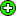 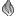 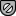 SynopsisAmends the Illinois Vehicle Code. Provides that no person may possess a vehicle security circumvention device if he or she has previously been convicted of specified felonies under the Code. Provides that only a mechanic, a licensed new or used vehicle dealer, a licensed locksmith, a repossession agent, or a State or local law enforcement officer may possess a vehicle security circumvention device. Provides that any seller of a vehicle security circumvention device shall: (1) conduct a criminal background check on a buyer before completing the sale; and (2) confirm that the buyer may lawfully possess a vehicle security circumvention device before completing the sale. Provides criminal penalties.SponsorsJaime Andrade, Jr.*Last Activity3/15/2021 6:26:00 PM
Committee Action - H - Consumer Protection         H109 - st finance-cannabis reg fund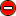 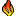 SynopsisAmends the State Finance Act. Modifies the allocation of moneys from the Cannabis Regulation Fund. Provides that 4% (currently 8%) of specified moneys shall be transferred to the Local Government Distributive Fund to be used for law enforcement training programs (currently, crime prevention programs, training, and interdiction efforts). Provides that 24% (currently, 20%) of specified moneys shall be transferred to the Department of Human Services Community Services Fund to be used for specified purposes. Makes conforming changes.SponsorsLast Activity3/25/2021 12:28:00 PM
Committee Action - H - Appropriations-Public Safety         H110 - Safer Consumption ServicesSynopsisCreates the Safer Consumption Services Act. Provides that, notwithstanding any provision of law to the contrary, the Department of Public Health may approve an entity to operate a program in one or more jurisdictions upon satisfaction of specified requirements relating to, among other things, the safe and hygienic use of preobtained drugs. Requires the Department to establish standards for program approval and training and allows it to adopt any rules that are necessary to implement the Act. Requires the Department to approve or deny an application within 45 days after its receipt. Provides that a program approved by the Department must also be designated as an authorized needle and hypodermic syringe access program under the Overdose Prevention and Harm Reduction Act.; related requirements.SponsorsLa Shawn K. Ford*Last Activity3/16/2021 8:00:00 PM
Committee Action - H - Human Services         H111 - Juv Court-delinquent MinorSynopsisAmends the Children and Family Services Act. Provides that the Illinois Juvenile Justice Commission in its annual submission of recommendations to the Governor and General Assembly shall include recommendations regarding the inclusion of emerging adults into a developmentally appropriate justice system, reducing recidivism, and preventing deeper criminal involvement. Amends the Juvenile Court Act of 1987. Provides in the Article concerning delinquent minors that on and after January 1, 2022, delinquent minor includes a minor who prior to his or her 19th birthday has violated or attempted to violate, regardless of where the act occurred, a federal law or State law, or county or municipal ordinance and the law or ordinance is classified as a misdemeanor offense; related definitions.SponsorsRita Mayfield*Last Activity4/6/2021 4:00:00 PM
Committee Action - H - Rules         H182 - Cd Corr-fines-default-warrant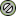 SynopsisAmends the Unified Code of Corrections. Provides that no less than 30 days before the issuance of a warrant of arrest for nonpayment of a fine or an installment of a fine, a notice shall be mailed to the offender by first class mail to the most recent address which the offender has provided to the court; defines just what information such notice shall contain.SponsorsMary Flowers*Last Activity3/16/2021 1:34:00 PM
Committee Action - H - Judiciary - Criminal         H434 - Crim Id-immediate ExpungeSynopsisAmends the Criminal Identification Act. Provides that records of charges that result in an acquittal or dismissal with prejudice, except for minor traffic offenses, may be immediately expunged after the final disposition of the case. Provides that upon entry of judgment, the defendant shall be informed of this right and the proper procedures to follow to have records that are eligible be immediately expunged. Provides that the petition may be filed on behalf of the defendant by his or her attorney at the final disposition hearing, or by the defendant at any time. Provides that the State's Attorney may not object to an immediate expungement petition and the presiding trial judge shall enter an order granting or denying the petition during the hearing in which the petition is filed. Provides that no fees shall be charged by the circuit court clerk or the Department of State Police for processing petitions filed under this provision. Makes other changes.SponsorsLa Shawn K. Ford*Last Activity4/7/2021 2:00:00 PM
Scheduled - H - Judiciary - Criminal
Apr 13 2021 3:00PM Virtual:www.ilga.gov         H598 - $dhs-jails-mental hlth and jobSynopsisAppropriates $20,000,000 to the Department of Human Services to provide grants to county sheriffs, $10,000,000 for mental health and substance use disorder treatment for prisoners incarcerated in county jails and $10,000,000 for job reentry training and transportation to training sites of prisoners incarcerated in county jails. Effective July 1, 2021.SponsorsNorine Hammond*Last Activity3/19/2021 2:00:00 PM
Scheduled - H - Appropriations-Human Services
Mar 26 2021 12:00PM Virtual:www.ilga.gov         H734 - no contact order-sex crimesSynopsisAmends the Code of Criminal Procedure of 1963. Provides that the duration of a civil no contact order is permanent if a judgment of conviction for criminal sexual assault, aggravated criminal sexual assault, criminal sexual abuse, or aggravated criminal sexual abuse is entered.SponsorsDave Vella*Last Activity3/23/2021 4:53:00 PM
Committee Action - H - Judiciary - Criminal         H1727 - Officer AccountabilitySynopsisCreates the Bad Apples in Law Enforcement Accountability Act of 2021. Provides that a peace officer subjecting another person to the deprivation of individual rights is liable to the person for appropriate relief. Excludes sovereign immunity, statutory immunity, and statutory damages for claims brought under this provision. Provides that qualified immunity is not a defense to liability under this provision. Allows attorney's fees and costs to be awarded to the plaintiff; defines time line on when civil actions must be commenced.SponsorsCurtis J. Tarver, II*Last Activity3/25/2021 5:39:00 PM
Committee Action - H - Restorative Justice         H1739 - sexual assault evidence trackSynopsisAmends the Sexual Assault Evidence Submission Act. Provides that health care providers or local law enforcement must notify victims about the tracking system after an Illinois Sexual Assault Evidence Collection Kit has been analyzed. Amends the Hospital Licensing Act. Provides that a hospital licensed under this Act must comply with the requirements concerning the sexual assault evidence tracking system under the Sexual Assault Evidence Submission Act.SponsorsMaura Hirschauer*Last Activity3/23/2021 4:53:00 PM
Committee Action - H - Judiciary - Criminal         H1765 - Open Meetings-background CheckSynopsisAmends the Open Meetings Act. Provides that a law enforcement agency, an officer employed by a law enforcement agency, or a person contracted by a law enforcement agency may not conduct a background check of speakers at meetings of public bodies, including police disciplinary boards, except to provide security for the premises in which the meeting is to occur and for the protection of public officials and other persons who attend the meeting. Provides that information obtained in violation of this provision may not be used for purposes, other than those permitted purposes, and may not be admitted as evidence in any criminal or civil proceeding or as evidence in an administrative hearing; defines violations and penalties.SponsorsKambium Buckner*Last Activity3/16/2021 1:34:00 PM
Committee Action - H - Judiciary - Criminal         H1952 - Juv Ct-cannabis-expungementSynopsisAmends the Juvenile Court Act of 1987. Provides that the juvenile law enforcement records of a person who before his or her 18th birthday has committed an act which if committed by an adult would constitute a criminal violation under the Cannabis Control Act or a criminal violation of the Drug Paraphernalia Control Act with respect to cannabis are subject to automatic expungement. Provides that the law enforcement agency who initiated the violation shall automatically expunge, on or before January 1 and July 1 of each year, the juvenile law enforcement records of a person eligible under this provision. Provides that the law enforcement agency shall provide by rule the process for access, review, and confirmation of the automatic expungement by the law enforcement agency; re;ated clarifications re: such expungement.SponsorsCurtis J. Tarver, II*Last Activity3/23/2021 2:16:00 PM
Committee Action - H - Judiciary - Criminal         H2399 - Cd Corr-parole-lng Trm ImprisSynopsisAmends the Unified Code of Corrections. Deletes provision that no person serving a term of natural life imprisonment may be paroled or released except through executive clemency. Provides that a person serving a term of natural life imprisonment is eligible for parole or mandatory supervised release. Provides that a committed person who has attained the age of 60 years and served at least 20 consecutive years of imprisonment or a committed person who has served 25 consecutive years of imprisonment may submit a petition to the Prisoner Review Board seeking parole. Provides for the requirements of the petition. Provides that victims' families shall be notified in a timely manner and provided opportunity to participate at the parole hearing concerning the petitioner's application for parole under this provision in accordance with the Rights of Crime Victims and Witnesses Act, the Open Parole Hearings Act, and this Code; related provisions.SponsorsAnne Stava-Murray*Last Activity3/26/2021 6:00:00 PM
Committee Action - H - Judiciary - Criminal         H2400 - School Law Enforcement Drills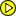 SynopsisAmends the School Safety Drill Act. Provides that parents or guardians must receive prior notice of a law enforcement drill not less than 5 days prior to the drill. Provides that a law enforcement drill (i) must not include simulations that mimic an actual school shooting incident or active shooter event, (ii) must be announced in advance to all school personnel and students prior to the commencement of the drill, (iii) must include content that is age appropriate and developmentally appropriate, (iv) must include and involve school personnel, including school-based mental health professionals, and (v) must include trauma-informed approaches to address the concerns and well-being of students and school personnel; related requirements re: school districts plans.SponsorsMaura Hirschauer*Last Activity3/24/2021 4:43:00 PM
Committee Action - H - Elem.&Sec. Edu: Sch. Curriculum         H2533 - statute of limitations-perjurySynopsisAmends the Criminal Code of 2012. Provides that a prosecution for perjury may be commenced within 5 years of the last act committed in furtherance of the crime (rather than 3 years after the commission of the act).SponsorsThomas Bennett*Last Activity3/16/2021 1:34:00 PM
Committee Action - H - Judiciary - Criminal         H2542 - name change registrationSynopsisAmends the Arsonist Registration Act, the Sex Offender Registration Act, and the Murderer and Violent Offender Against Youth Registration Act. Provides that a person required to register under the Act may change her or his name if the change is due to marriage, religious beliefs, status as a victim of trafficking or gender-related identity as defined by the Illinois Human Rights Act. Requires the person to report the name change within 10 days to the law enforcement agency with whom they last registered. Amends the Code of Civil Procedure. Provides further requirements for when name changes may and may not be granted. Provides that a petition for this change shall be a statewide, standardized form approved by the Illinois Supreme Court and include a warning about when a name change may be charged as a felony. Provides when an objection to the name change may be filed. Deletes notice by publication language.SponsorsKelly Cassidy*Last Activity3/18/2021 9:30:00 PM
Committee Action - H - Restorative Justice         H2553 - protecting household privacySynopsisCreates the Protecting Household Privacy Act. Provides that a law enforcement agency shall not obtain household electronic data or direct the acquisition of household electronic data from a private third party, unless (i) the law enforcement agency obtains a court order based upon probable cause, or (ii) the owner of the household electronic device consents to voluntarily provide the desired household electronic data. Provides that if a law enforcement agency obtains household electronic data, the agency within 30 days shall destroy all information obtained, except that a supervisor at that agency may retain particular information if (1) there is reasonable suspicion that the information contains evidence of criminal activity, or (2) the information is relevant to an ongoing investigation or pending criminal trial.SponsorsAnn Williams*Last Activity3/26/2021 6:00:00 PM
Committee Action - H - Judiciary - Criminal         H2574 - animals-confinement in vehicleSynopsisAmends the Humane Care for Animals Act. Adds firefighter and paramedic to the list of persons who are authorized, after making a reasonable effort to locate the owner or person responsible for a companion animal, to enter a motor vehicle by any reasonable means if he or she has probable cause to believe that the animal's health or safety is at risk.SponsorsMike Murphy*Last Activity3/25/2021 5:39:00 PM
Committee Action - H - Police & Fire         H2617 - training-motorcycle profilingSynopsisAmends the Department of State Police Law of the Civil Administrative Code of Illinois. Provides that the Illinois State Police shall conduct or approve a training program for State police officers concerning procedures against the practice of motorcycle profiling. Amends the Illinois Police Training Act. Provides that the curriculum for probationary police officers which shall be offered by all certified schools shall include courses on motorcycle profiling. Defines motorcycle profiling.SponsorsLance Yednock*Last Activity3/25/2021 5:39:00 PM
Committee Action - H - Police & Fire         H2743 - Crim Id-expungementSynopsisAmends the Unified Code of Corrections relating to certificates of expungement for Class 3 and 4 felonies. Eliminates the requirement that a certificate of expungement may only be issued to a person who has served in the United States Armed Forces or National Guard of this or any other state and had received an honorable discharge from the United States Armed Forces or National Guard or who at the time of filing the petition is enlisted in the United States Armed Forces or National Guard of this or any other state and served one tour of duty and who meets the requirements of this provision. Expands the offenses ineligible for a certificate of expungement to include offenses involving domestic violence as defined in the Protective Orders Article of the Code of Criminal Procedure of 1963, including aggravated assault, aggravated battery, violation of an order of protection, domestic battery, or aggravated domestic battery. Amends the Criminal Identification Act; related requirements re: eligibility.SponsorsLa Shawn K. Ford*Last Activity3/23/2021 4:53:00 PM
Committee Action - H - Judiciary - Criminal         H2769 - Safety-techSynopsisAmends the Firearm Owners Identification Card Act. Makes a technical change in a Section concerning a legislative declaration.SponsorsDenyse Stoneback*Last Activity4/8/2021 3:20:00 PM
Scheduled - H - Police & Fire
Apr 15 2021 9:00AM Virtual:www.ilga.gov         H2784 - Mental Health-emergencySynopsisCreates the Community Emergency Services and Supports Act. Provides that the Act applies to every unit of local government that provides or coordinates ambulance or similar emergency medical response or transportation services for individuals with emergency medical needs. A home rule unit may not respond to or provide services for a mental or behavioral health emergency, or create a transportation plan or other regulation, relating to the provision of mental or behavioral health services in a manner inconsistent with this Act. Provides that one plan shall describe how the EMS Region will provide mobile emergency mental and behavioral health services to individuals who do not present as a threat to the responders, and are not involved in criminal activity at the time of the response. Provides that the plan shall conform to the requirements of the Act and, recognizing the variety of systems, services, and needs across the State, provide the specific requirements and guidance appropriate for that region; numerous related provisions.SponsorsKelly Cassidy*Last Activity3/19/2021 1:30:00 PM
Committee Action - H - Mental Health & Addiction         H2989 - Crim Cd And Corr-firearm SentenceSynopsisAmends the Criminal Code of 2012. Provides that various added sentences of imprisonment for committing offenses while armed with a firearm or by personally discharging a firearm are discretionary and constitute the maximum sentences that may be imposed by the court.SponsorsLa Shawn K. Ford*Last Activity3/26/2021 6:00:00 PM
Committee Action - H - Judiciary - Criminal         H3085 - cannabis-possess not criminalSynopsisAmends the Criminal Identification Act. Provides that the Illinois State Police and all law enforcement agencies within the State shall automatically expunge all criminal history records of an arrest, charge not initiated by arrest, order of supervision, or order of qualified probation for any person who, on or after January 1, 1970, has been convicted of, or is serving an order of supervision for, possession or delivery, but not manufacture or production, of cannabis whether or not the person has served or is serving his or her sentence for that violation on the effective date of the amendatory Act. Provides that the clerk of the circuit court shall, on the effective date of the amendatory Act, automatically expunge the court records of a person who, on or after January 1, 1970, has been convicted of, or is serving an order of supervision for, possession or delivery, but not manufacture or production, of cannabis whether or not the person has served or is serving his or her sentence for that violation on the effective date of the amendatory Act. Provides that a person imprisoned solely as a result of one or more convictions for possession or delivery, but not manufacture or production, of cannabis shall be released from incarceration on the effective date of the amendatory Act. Amends the Cannabis Control Act. Repeals the provision prohibiting the possession of cannabis. Modifies the provision prohibiting the delivery or manufacture of cannabis so it applies only to manufacture or production of cannabis. Amends the Cannabis Regulation and Tax Act to make conforming changes.SponsorsMary Flowers*Last Activity3/23/2021 2:16:00 PM
Committee Action - H - Judiciary - Criminal         H3097 - driver education-traffic stopsSynopsisAmends the Driver Education Act of the School Code. Changes the definition of driver education course to include a course of instruction in law enforcement procedures during traffic stops, including appropriate interactions with law enforcement officers. Amends the Illinois Vehicle Code. Provides that every adult education course shall include instruction in law enforcement procedures during traffic stops, including appropriate interactions with law enforcement officers. Provides that the Secretary of State, in consultation with the Illinois State Police, shall include in in the Illinois Rules of the Road publication a description of law enforcement procedures during traffic stops and the actions that a motorist should take during a traffic stop, including appropriate interactions with law enforcement officers.SponsorsSonya Harper*Last Activity3/24/2021 4:43:00 PM
Committee Action - H - Elem.&Sec. Edu: Sch. Curriculum         H3100 - ancra-implicit bias trainingSynopsisAmends the Abused and Neglected Child Reporting Act. Requires mandated reporters to complete an initial implicit bias training within 3 months of their date of engagement in a professional or official capacity as a mandated reporter, with certain exceptions, and at least every 3 years thereafter. Provides that the implicit bias trainings shall be in-person or web-based and shall include, at a minimum, information on implicit bias and racial and ethnic sensitivity. Requires the implicit bias trainings to provide tools to adjust automatic patterns of thinking and ultimately eliminate discriminatory behaviors. Provides that, during these trainings, mandated reporters shall complete a pretest to assess baseline implicit bias levels, an implicit bias training task, and a posttest to reevaluate bias levels after training. Provides that the implicit bias curriculum for mandated reporters shall be developed within one year after the effective date of the amendatory Act and shall be created in consultation with organizations demonstrating expertise and or experience in the areas of implicit bias, youth and adolescent developmental issues, prevention of child abuse, exploitation, and neglect, culturally diverse family systems, and the child welfare system. Provides that implicit bias training shall be provided through the Department of Children and Family Services, through authorized entities.SponsorsDelia Ramirez*Last Activity3/22/2021 4:55:00 PM
Committee Action - H - Adoption & Child Welfare         H3161 - domestic violence fatal reviewSynopsisCreates the Domestic Violence Fatality Review Act. Defines terms. Establishes findings and purposes of the Act. Creates the Illinois Domestic Violence Fatality Review Commission, and provides for: membership; terms and vacancies of members; quorum; meetings; compensation; duties; and responsibilities. Allows a regional domestic violence fatality review team to be established within the boundaries of each judicial circuit, and provides for: membership; terms and vacancies of members; quorum; meetings; compensation; duties; and responsibilities. Adds provisions governing: cases eligible for review; confidentiality of regional review teams, information, and domestic violence fatality reviews; access to records and information; storage and destruction of confidential information; penalties for unlawful disclosure of confidential information; and immunity. Makes conforming changes in the Open Meetings Act and the Freedom of Information Act. Effective immediately.SponsorsMaurice West, II*Last Activity3/19/2021 8:03:00 PM
Committee Action - H - Judiciary - Criminal         H3198 - Suicide Treatment ImprovementsSynopsisCreates the Suicide Treatment Improvements Act. Provides that specified persons and entities shall require suicide prevention counselors on the person or entity's staff to perform specified suicide prevention services. Provides that the Department of Public Health shall require each suicide hotline and crisis hotline in the State to identify callers who are or may be suicidal. Provides for penalties for noncompliance with an order of the Department. Provides that services provided under the Act shall be covered by each group or individual policy of accident and health insurance or managed care plan amended, delivered, issued, or renewed after the Act's effective date. Provides that each county and municipal law enforcement officer shall annually complete at least 2 hours of in-service training on the appropriate response to emergencies that involve a person who is or may be suicidal; numerous related requirements.SponsorsDeb Conroy*Last Activity3/26/2021 12:52:00 PM
Committee Action - H - Mental Health & Addiction         H3215 - Reentry Into The WorkforceSynopsisCreates the Securing All Futures for Equitable Reinvestment in Communities Act. Provides legislative intent. Creates the Securing All Futures for Equitable Reinvestment Tax Credit Pilot Program Act. Provides that an applicant that hires certain formerly incarcerated individuals during the incentive period may apply for a tax credit against the applicant's withholding tax liability. Provides that the savings from the changes made to the Unified Code of Corrections shall be deposited into the Securing All Futures for Equitable Reinvestment (SAFER) Communities Fund for the purpose of funding the program. Amends the Unified Code of Corrections to reduce the sentencing ranges for all classes of felonies, and to remove minimum sentences for Class 4 felonies and Class A and Class B misdemeanors; related provisions.SponsorsJustin Slaughter*Last Activity3/26/2021 6:00:00 PM
Committee Action - H - Judiciary - Criminal         H3252 - Overdose Medical TreatmentSynopsisAmends the Illinois Controlled Substances Act and the Methamphetamine Control and Community Protection Act. Provides that a person who, in good faith, seeks or obtains emergency medical assistance for someone experiencing an overdose or who is experiencing an overdose shall not be arrested, charged, or prosecuted for controlled substance manufacture, delivery, or possession with intent to manufacture or deliver or a possession violation of the Illinois Controlled Substances Act, a drug paraphernalia violation, a methamphetamine delivery or possession violation, a drug-induced homicide violation, or an aggravated battery violation based on unlawfully delivering a controlled substance to another person and any user experiences great bodily harm or permanent disability as a result of the injection, inhalation, or ingestion of any amount of the controlled substance. Provides that these violations must not serve as the sole basis of a violation of parole, mandatory supervised release, probation or conditional discharge, a Department of Children and Family Services investigation, or any seizure of property under any State law authorizing civil forfeiture so long as the evidence for the violation was acquired as a result of the person seeking or obtaining emergency medical assistance in the event of an overdose. Provides that the limited immunity as relates to methamphetamine only applies to possession of less than 3 grams. Provides that nothing in these provisions are intended to interfere with or prevent the investigation, arrest, or prosecution of any person for the delivery or distribution of cannabis, methamphetamine, or other controlled substances, drug-induced homicide, or any other crime if the evidence of the violation is not acquired as a result of the person seeking or obtaining emergency medical assistance in the event of an overdose. Deletes provisions that the limited immunity only applies to Class 4 felony possession of a controlled, counterfeit, or look-alike substance or a controlled substance analog.SponsorsLa Shawn K. Ford*Last Activity3/19/2021 8:03:00 PM
Committee Action - H - Judiciary - Criminal         H3292 - crim cd-coercive controlSynopsisAmends the Criminal Code of 2012. Provides that it is unlawful for a person to knowingly coercively control another person without the other person's consent. Defines coercive control. Provides that a violation is a Class A misdemeanor and provides for enhancements for multiple violations of the Section and for convictions of previous crimes. Amends the Illinois Domestic Violence Act of 1986 and Code of Criminal Procedure of 1963. Adds a definition of coercive control and adds coercive control to the definition of abuse.SponsorsJoyce Mason*Last Activity3/19/2021 2:00:00 PM
Scheduled - H - Judiciary - Criminal
Mar 26 2021 2:00PM Virtual:www.ilga.gov         H3317 - domestic violence task forceSynopsisCreates the Domestic Violence Task Force Act. Creates the Domestic Violence Task Force to establish a consistent, uniform statewide system to protect victims and survivors of domestic violence, while holding offenders accountable. Contains requirements and responsibilities of the Task Force. Provides that the Task Force shall be composed of specified members. Provides that the Family Violence Coordinating Council within the Illinois Criminal Justice Information Authority shall provide administrative support to the Task Force. Repeals the Act on September 1, 2027. Effective immediately.SponsorsDavid Welter*Last Activity3/23/2021 2:16:00 PM
Committee Action - H - Judiciary - Criminal         H3440 - muni-community policing centerSynopsisAmends the Illinois Municipal Code. Provides that the corporate authorities of a municipality may provide for the establishment or maintenance of community policing centers, or may enter into contractual agreements with other entities for the establishment or maintenance of community policing centers, in high crime areas. Provides that the Department of Human Services shall provide grants of $100,000, subject to appropriation, to municipalities for the establishment or maintenance of community policing centers and that the Department shall adopt rules relating to the application process and eligibility requirements to receive such grants.SponsorsLamont Robinson, Jr.*Last Activity3/23/2021 8:00:00 PM
Committee Action - H - Human Services         H3443 - crim pro-penalty reductionSynopsisAmends the Code of Criminal Procedure of 1963. Provides that a person serving a sentence for any criminal offense under the Criminal Code of 1961 or the Criminal Code of 2012 or a similar local ordinance for which the statutory penalty has been subsequently reduced or altered may petition the trial court that entered the judgment of conviction to request resentencing or dismissal in accordance with the statutory penalty in effect at the time of the filing of the petition. Provides that upon verified petition for resentencing by the defendant, the trial court that entered the judgment of conviction in a defendant's case may order resentencing at any time after 30 days have passed following the imposition of a sentence under a guilty verdict or a finding of guilt for any criminal offense under the Criminal Code of 1961 or the Criminal Code of 2012 or a similar local ordinance provided: (1) the State's Attorney or other prosecuting attorney is given at least 30-day notice of the filing of the petition seeking resentencing; (2) the statutory penalty for the offense for which the defendant was found guilty or convicted, since his or her plea of guilty or conviction, has been subsequently reduced or altered in a manner that includes, but is not limited to: (A) reducing the minimum or maximum sentence for the offense; (B) granting the court more discretion over the range of penalties available for the offense; or (C) changing the penalties associated with the offense or conduct underlying the offense in any way.SponsorsKelly Cassidy*Last Activity3/25/2021 5:39:00 PM
Committee Action - H - Restorative Justice         H3445 - opioid overdose reductionSynopsisCreates the Opioid Overdose Reduction Act. Provides that the Act may be referred to as Alex's Law. Provides that a person who, in good faith, seeks or obtains emergency medical assistance for someone experiencing an opioid overdose shall not be charged or prosecuted for possession of a controlled, counterfeit, or look-alike substance or a controlled substance analog if certain conditions are met. Provides that a person who is experiencing an overdose shall not be charged or prosecuted for possession of a controlled, counterfeit, or look-alike substance or a controlled substance analog if evidence for the possession charge was acquired as a result of the person seeking or obtaining emergency medical assistance. Provides that a person's pretrial release, probation, furlough, supervised release, or parole shall not be revoked based on an incident for which the person would be immune from prosecution under the provisions. Effective August 16, 2021.SponsorsJanet Rohr*Last Activity3/26/2021 12:52:00 PM
Committee Action - H - Mental Health & Addiction         H3447 - cd corr-misdemeanor diversionSynopsisAmends the Criminal Identification Act. Provides that a petitioner may petition the circuit court to expunge the records of his or her arrests and charges not initiated by arrest when each arrest or charge not initiated by arrest sought to be expunged resulted in: (1) an order of misdemeanor diversion under the Unified Code of Corrections, and the diversion program was successfully completed by the petitioner; or (2) a conviction for possession of certain specified amounts of a controlled substance; (3) a conviction for possessing less than 5 grams of methamphetamine; or (4) a conviction where the statutory penalty changed as a result of a resentencing hearing under the Code of Criminal Procedure of 1963. Amends the Illinois Controlled Substances Act. Changes the penalties for the manufacture, delivery, or possession with intent to manufacture or deliver, or possession of a controlled substance. Amends the Methamphetamine Control and Community Protection Act. Changes the penalties for methamphetamine delivery or possession. Amends the Code of Criminal Procedure of 1963. Provides that a person serving a sentence, including a sentence of probation, for an offense for which the statutory penalty has been subsequently reduced under the amendatory Act to petition the trial court that entered the judgment of conviction to request resentencing in accordance with the statutory penalty in effect at the time of the filing of the petition. Amends the Unified Code of Corrections to create a Misdemeanor Diversion Program.SponsorsCarol Ammons*Last Activity3/23/2021 2:16:00 PM
Committee Action - H - Judiciary - Criminal         H3512 - corrections-supervised releaseSynopsisAmends the Unified Code of Corrections. Provides that the Prisoner Review Board shall be the authority for setting conditions for mandatory supervised release under specified provisions and determining whether a violation of those conditions warrant revocation of mandatory supervised release or the imposition of other sanctions. Provides that the Board shall hear by at least one member and through a panel of at least 3 members determine the conditions of mandatory supervised release, determine the time of discharge from mandatory supervised release, impose sanctions for violations of mandatory supervised release, and revoke mandatory supervised release for those sentenced under specified provisions. Provides that if a person was originally prosecuted under the provisions of the Criminal Code of 1961 or the Criminal Code of 2012, sentenced under the provisions of the Act pursuant to the Juvenile Court Act of 1987, and convicted as an adult and committed to the Department of Juvenile Justice, the Department of Juvenile Justice shall, no less than 120 days prior to the date that the person reaches the age of 21, send written notification to the Prisoner Review Board indicating the day upon which the committed person will achieve the age of 21. Requires the Prisoner Review Board to conduct a hearing with no less than 3 members to determine whether or not the minor shall be assigned mandatory supervised release or be transferred to the Department of Corrections prior to the minor's twenty-first birthday.SponsorsJustin Slaughter*Last Activity3/23/2021 2:16:00 PM
Committee Action - H - Judiciary - Criminal         H3513 - juv ct and cd corr-youth centersSynopsisAmends the Juvenile Court Act of 1987. Provides that if a minor is committed to the Department of Juvenile Justice the clerk of the court shall forward to the Department all police reports for sex offenses allegedly committed or committed by the minor. Amends the Unified Code of Corrections. Provides that the Department of Juvenile Justice shall maintain and administer all State youth centers. Deletes provision permitting a person committed to the Department of Juvenile Justice to be isolated for disciplinary reasons. Provides that all sentences imposed by an Illinois court under the Code shall run concurrent to any and all sentences under the Juvenile Court Act of 1987. Provides that the target release date for youth committed to the Department as a Habitual Juvenile Offender or Violent Juvenile Offender under the Juvenile Court Act of 1987 shall be extended by not less than 12 months. Creates the Department of Juvenile Justice Reimbursement and Education Fund in the State treasury. Amends the State Finance Act to make conforming changes.SponsorsJustin Slaughter*Last Activity3/23/2021 2:16:00 PM
Committee Action - H - Judiciary - Criminal         H3534 - crime victims/witnessesSynopsisAmends the Bill of Rights for Children. Provides that every child reported to the Department of Children and Family Services or law enforcement to be a victim of sexual assault or sexual abuse whose case is accepted by either agency for investigation has the right to have that child's forensic interview conducted by a forensic interviewer from a children's advocacy center accredited according to the Children's Advocacy Center Act and serving the child's area, when such service is available. Amends the Rights of Crime Victims and Witnesses Act. Provides that the office of the State's Attorney shall consult with the crime victim regarding the State's Attorney's decision not to charge an offense and that the victim has the right to have an attorney, advocate, and other support person of the victim's choice attend this consultation with them. Provides that the office of the State's Attorney shall give the crime victim timely notice of any decision not to pursue charges and consider the safety of the victim when deciding how to give such notice. Grants a victim a private civil cause of action for injunctive, declaratory, or mandamus relief when certain officials or agencies willfully or wantonly violate a victim's right or rights and the officials or agencies do not correct their actions and afford the right or rights to the victim when given written notice and reasonable time to comply. Makes other changes.SponsorsKelly Cassidy*Last Activity3/23/2021 2:16:00 PM
Committee Action - H - Judiciary - Criminal         H3561 - Crim Pro-bail Return-acquittalSynopsisAmends the Code of Criminal Procedure of 1963. Provides that if the defendant is acquitted, the court shall order 100% of the defendant's bail deposit returned to the defendant or to the defendant's designee by an assignment executed at the time the bail amount is deposited. Deletes provision that in no event shall the amount retained by the clerk of the court as bail bond costs be less than $5 and deletes in counties with a population of 3,000,000 or more in no event shall the amount retained by the clerk of the court as bail bond costs exceed $100.SponsorsDan Ugaste*Last Activity3/19/2021 8:03:00 PM
Committee Action - H - Judiciary - Criminal         H3564 - Isolated ConfinementSynopsisCreates the Isolated Confinement Restriction Act. Provides that a committed person may not be placed in isolated confinement for more than 10 consecutive days. Provides that a committed person may not be placed in isolated confinement for more than 10 days in any 180-day period. Provides that while out of cell, committed persons may have access to activities, including, but not limited, to: job assignments, educational classes, vocational classes, meals, recreation, yard or gymnasium, day room, medical appointments, visits, and group therapy. Provides exceptions. Provides that the Department of Corrections shall post on the Department's official website quarterly reports on the use of isolated confinement. Amends the Unified Code of Corrections to make conforming changes. Effective January 1, 2022, except that some provisions are effective immediately.SponsorsLa Shawn K. Ford*Last Activity3/19/2021 8:03:00 PM
Committee Action - H - Judiciary - Criminal         H3575 - Crim Pro--defendant-closed CirSynopsisAmends the Code of Criminal Procedure of 1963. Provides that the chief judge of the circuit by rule may permit the personal appearance of the defendant by means of two-way audio-visual communication, including closed circuit television and computerized video conference, at a hearing at which no witness testimony will be taken concerning the defendant's fitness to stand trial: (1) 90-day hearings; (2) trials with special provisions and assistance; (3) discharge hearings; and (4) proceedings after acquittal by reason of insanity. Provides that, subject to appropriation, the Department of Human Services and the Administrative Office of the Illinois Courts shall implement a pilot project between the circuit courts in 2 counties and Department of Human Services facilities treating persons unfit to stand trial or not guilty by reason of insanity. Provides that the purpose of the pilot project is to determine the feasibility and desirability of using video conference technology for hearings involving persons who are unfit to stand trial and persons who have been determined not guilty by reason of insanity. Provides that the Department of Human Services and the Administrative Office of the Illinois Courts shall submit a joint report to the General Assembly 6 months after the pilot project between the 2 counties and Department facilities has been operational for at least 2 years. Provides that the report shall: (1) evaluate the effectiveness of the video conference hearing process; and (2) make recommendations concerning the implementation of video conference hearings in all counties. Effective July 1, 2021.SponsorsDeb Conroy*Last Activity3/19/2021 8:03:00 PM
Committee Action - H - Judiciary - Criminal         H3591 - probation-young adultsSynopsisAmends the Unified Code of Corrections. In provisions that specify offenses for which a period of probation, a term of periodic imprisonment, or conditional discharge shall not be imposed, provides exceptions for certain offenses in cases where the offender is under the age of 26 at the time of the offense. Provides that, at a sentencing hearing, the court shall consider the developmental appropriateness of the sentence and apply great weight to factors of youthfulness such as the diminished culpability of youth and young adults as compared to adults and capacity for growth and maturity.SponsorsMarcus Evans, Jr.*Last Activity3/26/2021 6:00:00 PM
Committee Action - H - Judiciary - Criminal         H3616 - crim pro-unfit defendant-treatSynopsisAmends the Code of Criminal Procedure of 1963. Provides that in the case of an order of the court committing a defendant who has been found unfit to stand trial for treatment, the court shall order that the placement be on an outpatient basis unless the court determines that outpatient treatment will not provide reasonable assurances for the safety of the defendant and others or provide reasonable assurances that the defendant can be restored to fitness on an outpatient basis. Provides that if the court determines that placement on an outpatient basis is not appropriate, the court shall (rather than may) order the defendant placed for treatment in the custody of the Department of Human Services or the court may order him or her placed in the custody of any other appropriate public or private inpatient mental health facility (deletes treatment program) which has agreed to provide treatment to the defendant. Makes other changes.SponsorsJustin Slaughter*Last Activity3/23/2021 4:53:00 PM
Committee Action - H - Judiciary - Criminal         H3617 - mhdd cd-commitmentSynopsisAmends the Mental Health and Developmental Disabilities Code. Provides that the circuit court has jurisdiction under the Admission, Transfer and Discharge Procedures for the Mentally Ill Chapter of the Code over persons who are: (1) subject to involuntary admission on an inpatient basis; (2) subject to involuntary admission on an outpatient basis; or (3) in need of treatment involving the administration of psychotropic medication and electroconvulsive therapy. Deletes provision that limits jurisdiction to persons not charged with a felony. Provides that except as provided in the Fitness for Trial, to Plead or to be Sentenced Article of the Code of Criminal Procedure of 1963, no respondent who has pending felony charges, may be ordered to undergo a program of hospitalization in a mental health facility operated by the Department of Human Services unless the Department agrees.SponsorsJustin Slaughter*Last Activity3/23/2021 4:53:00 PM
Committee Action - H - Judiciary - Criminal         H3655 - illinois state policeSynopsisAmends various Acts to revise statutory law to conform the statutes to the reorganization of the executive branch taking effect under Executive Order 2019-12. Makes other changes concerning the Illinois State Police and makes technical and stylistic changes. Effective immediately.SponsorsJay Hoffman*Last Activity3/24/2021 5:29:00 PM
Committee Action - H - State Government Administration         H3659 - mandatory supervised releaseSynopsisAmends the Unified Code of Corrections. Provides that a mandatory supervised release term shall not be imposed for a Class 4 felony. Makes conforming changes.SponsorsKelly Cassidy*Last Activity3/23/2021 4:53:00 PM
Committee Action - H - Judiciary - Criminal         H3738 - youth solitary confinementSynopsisCreates the End Youth Solitary Confinement Act. Provides that the use of room confinement of a person under 21 years of age at a juvenile or correctional facility for discipline, punishment, retaliation, or any reason other than as a temporary response to a juvenile's behavior that poses a serious and immediate risk of physical harm to any individual, including the juvenile, is prohibited. Provides that if a covered juvenile poses a serious and immediate risk of physical harm to any individual, including the juvenile, before a staff member of the facility places a covered juvenile in room confinement, the staff member shall attempt to use other less restrictive options, unless attempting those options poses a threat to the safety or security of any minor or staff. Establishes procedures for placing a covered juvenile in room confinement because the covered juvenile poses a serious and immediate risk of physical harm to himself or herself, or to others. Provides that each facility detaining covered juveniles shall report the use of each incident of room confinement to the Attorney General each month. Defines covered juvenile.SponsorsSuzanne Ness*Last Activity3/26/2021 6:00:00 PM
Committee Action - H - Judiciary - Criminal         H3767 - juv ct-age of detentionSynopsisAmends the Children and Family Services Act. Provides that the Illinois Juvenile Justice Commission shall study and make recommendations to the General Assembly regarding the availability of youth services to reduce the use of detention and prevent deeper criminal involvement. Amends the Juvenile Court Act of 1987. Provides that it is the goal of the Act to ensure that detention is the last resort and for as short a time as possible. Provides that on and after July 1, 2021, any minor 13 years of age or older arrested under this Act where there is probable cause to believe that the minor is a delinquent minor and that (i) secure custody is a matter of immediate and urgent necessity in light of a serious threat to the physical safety of a person or persons in the community or to secure the presence of the minor at the next hearing, as evidenced by a demonstrable record of willful failure to appear at a scheduled court hearing within the last 12 months, may be kept or detained in an authorized detention facility. Provides that a minor must be at least 13 (rather than 10) years of age to be placed in detention. Effective immediately.SponsorsRobyn Gabel*Last Activity3/26/2021 6:00:00 PM
Committee Action - H - Judiciary - Criminal         H3772 - former police veh-spot lampsSynopsisAmends the Illinois Vehicle Code. Requires that the sale of a motor vehicle that bears equipment, markings, or other indicia of police authority include the removal of all spot lamps from the vehicle prior to delivery of that vehicle.SponsorsJawaharial Williams*Last Activity3/24/2021 12:28:00 PM
Committee Action - H - Transportation: Vehicles & Safety         H3787 - incarcerated parent task forceSynopsisAmends the Code of Criminal Procedure of 1963. Provides that members of the Children of Incarcerated Parents Task Force shall be appointed by the Secretary of Human Services (rather than the Lieutenant Governor), unless otherwise indicated. Provides that the Department of Human Services (rather than the Lieutenant Governor) shall provide administrative and technical support to the Task Force and shall be responsible for administering its operations, appointing a chairperson, and ensuring that the requirements of the Task Force are met. Repeals a provision providing that an Article of the Code regarding the Task Force is repealed on January 1, 2022. Effective immediately.SponsorsDelia Ramirez*Last Activity3/26/2021 6:00:00 PM
Committee Action - H - Judiciary - Criminal         H3861 - veh cd?school speed limitSynopsisAmends the Illinois Vehicle Code. Deletes language providing that the school zone speed limit applies only when when school children are present and so close thereto that a potential hazard exists because of the close proximity of the motorized traffic. Changes the time at which a school day ends from 4:00 p.m. to 5:00 p.m.SponsorsJoe Sosnowski*Last Activity3/24/2021 12:28:00 PM
Committee Action - H - Transportation: Vehicles & Safety         H3862 - veh cd-vehicle light-no glareSynopsisAmends the Illinois Vehicle Code. Requires that any spot lamp on a motor vehicle shall emit a white light without glare. Requires that any auxiliary driving lamp on a motor vehicle shall emit a white or amber light without glare.SponsorsJoe Sosnowski*Last Activity3/24/2021 12:28:00 PM
Committee Action - H - Transportation: Vehicles & Safety         H3863 - offender reg fund transferSynopsisAmends the Sex Offender Registration Act. Provides for the transfer of the remaining balance from the Sex Offender Investigation Fund to the Offender Registration Fund. Dissolves the Sex Offender Investigation Fund. Provides that any future deposits into the Sex Offender Investigation Fund and any outstanding obligations or liabilities of the Sex Offender Investigation Fund pass to the Offender Registration Fund. Provides for the use of the moneys transferred to the Offender Registration Fund. Contains a purpose provision. Effective immediately.SponsorsJaime Andrade, Jr.*Last Activity3/24/2021 5:29:00 PM
Committee Action - H - State Government Administration         H3911 - first responders task forceSynopsisAmends the First Responders Suicide Prevention Act. Provides that the First Responders Suicide Prevention Task Force shall make specified recommendations to specified entities.SponsorsFrances Hurley*Last Activity3/25/2021 5:39:00 PM
Committee Action - H - Police & Fire         H3915 - wrongful prosecution comm'nSynopsisCreates the Wrongful Prosecution Commission Act. Creates the Wrongful Prosecution Commission as an independent commission under the Illinois Human Rights Commission for administrative purposes. Defines claim of wrongful prosecution as a claim by or on behalf of a living person convicted of a crime in a county of more than 3,000,000 inhabitants asserting that the person was falsely incriminated for the crime and there is credible evidence related to allegations of the use of false evidence to obtain the conviction. Defines other terms. Provides that the Commission shall conduct inquiries into claims of wrongful prosecution. Provides that if the Commission concludes there is sufficient evidence of wrongful prosecution to merit judicial review, the Chair of the Commission shall request that the Chief Judge of the Circuit Court of Cook County assign the case to a trial judge for consideration. Provides that the Act applies to claims of wrongful prosecution filed not later than 5 years after the effective date of the Act. Repeals the Act 10 years after the effective date. Effective immediately.SponsorsKambium Buckner*Last Activity3/26/2021 6:00:00 PM
Committee Action - H - Judiciary - Criminal         H3934 - Crim Id-expungement-sealingSynopsisAmends the Criminal Identification Act. Provides that the court may not order the sealing or expungement of the records of arrests or charges not initiated by arrest that result in an order of supervision for or conviction of driving under the influence of alcohol, other drug or drugs, intoxicating compound or compounds or any combination thereof (DUI) under the Illinois Vehicle Code or a similar provision of a local ordinance; except that the court may order the sealing of one misdemeanor record of arrest or charge not initiated by arrest that results in an order of supervision for or conviction of DUI under the Illinois Vehicle Code or a similar provision of a local ordinance per petitioner if each of the following conditions have been met: (1) the petitioner has not previously been convicted of or placed on supervision for DUI under the Illinois Vehicle Code or a similar provision of a local ordinance; (2) 10 or more years have passed since the termination of the petitioner's sentence; (3) during the commission of the violation, the petitioner did not proximately cause death or personal injury to any other person or damage the property of any other person; (4) the petitioner has no other misdemeanor or felony driving charge on his or her driving abstract; and (5) the judge examined the driving abstract of the petitioner petitioning to have his or her records sealed under this provision and made a finding entered on the record that the petitioner did not enter into a plea agreement on a lesser charge other than a DUI under the Illinois Vehicle Code or a similar provision of a local ordinance, and the facts did not support that the petitioner had previously committed a DUI under the Illinois Vehicle Code or a similar provision of a local ordinance. Provides that the Secretary of State shall maintain orders of court supervision and convictions for DUI under the Illinois vehicle Code or a similar provision of a local ordinance on court purposes driving abstracts.SponsorsTony McCombie*Last Activity3/19/2021 8:03:00 PM
Committee Action - H - Judiciary - Criminal         H3958 - custodial interrogation-recordSynopsisAmends the Code of Criminal Procedure of 1963. Provides that an oral, written, or sign language statement of an accused made as a result of a custodial interrogation conducted at a police station or other place of detention shall be presumed to be inadmissible as evidence against the accused in any criminal proceeding (rather than criminal proceedings involving specified offenses) unless: (1) an electronic recording is made of the custodial interrogation; and (2) the recording is substantially accurate and not intentionally altered. Makes conforming changes to the Juvenile Court Act of 1987.SponsorsJustin Slaughter*Last Activity3/26/2021 6:00:00 PM
Committee Action - H - Judiciary - Criminal         H3977 - Behavior Hlth-1st ResponderSynopsisCreates the First Responders Behavioral Healthcare Bill of Rights Act. Provides that first responders have certain specified statutory rights in seeking behavioral health services and treatment. Provides that the rights guaranteed to first responders in these provisions are judicially enforceable. Provides that an aggrieved employee may, under the Civil Practice Law, bring an action for damages, attorney's fee, or injunctive relief against an employer for violating these rights. Defines various terms.SponsorsLindsey LaPointe*Last Activity3/25/2021 5:39:00 PM
Committee Action - H - Police & Fire4/9/21         S65 - Juv Ct-age Of DetentionSynopsisAmends the Children and Family Services Act. Provides that the Illinois Juvenile Justice Commission shall study and make recommendations to the General Assembly regarding the availability of youth services to reduce the use of detention and prevent deeper criminal involvement. Amends the Juvenile Court Act of 1987; specifically defines and clarifiey the goal of the Act.SponsorsRobert Peters*Last Activity3/17/2021 5:56:00 PM
Scheduled - S - Criminal Law
Mar 23 2021 5:00PM Virtual:www.ilga.gov         S66 - juv ct-commitment age-murderSynopsisAmends the Juvenile Court Act of 1987. Provides that an adjudged delinquent for the offense of first degree murder may be committed to the Department of Juvenile Justice when he or she is 14 years old (rather than 13 years old).SponsorsRobert Peters*Last Activity1/29/2021 12:00:00 AM
Introduction -         S70 - License Plates Non-hwy VehSynopsisAmends the Illinois Vehicle Code. Provides that the Secretary of State shall issue distinctive registration plates for non-highway vehicles. Provides that the Secretary shall issue these plates only to non-highway vehicles that are insured and have brakes, a steering apparatus, tires, a rearview mirror, red reflectorized warning devices in the front and rear, a slow moving emblem on the rear, a headlight that emits a white light, a tail lamp that emits a red light, brake lights, and turn signals. Provides that every owner of a non-highway vehicle that drives upon a roadway with a posted speed limit of 35 miles per hour or less shall pay the Secretary an annual registration fee of $76; establishes related fees and where the money is deposited in the road fund.SponsorsTerri Bryant*Last Activity2/9/2021 1:00:00 PM
Referral - S - Transportation         S87 - Firearm Restraining OrdersSynopsisAmends the Firearms Restraining Order Act. Provides that a State's Attorney or assistant State's Attorney (rather than a petitioner) may request an emergency firearms restraining order by filing an affidavit or verified pleading alleging that the respondent poses an immediate and present danger of causing personal injury to himself, herself, or another by having in his or her custody or control, purchasing, possessing, or receiving a firearm. Provides that if the court issues an emergency firearms restraining order, it shall, based upon written application filed by the State's Attorney or assistant State's Attorney supported by evidence submitted under oath or affirmation, upon a finding of probable cause that the respondent possesses firearms, issue a search warrant directing a law enforcement agency to seize the respondent's firearms; related provisions.SponsorsWin Stoller*Last Activity3/23/2021 12:00:00 PM
Referral - S - Executive         S95 - public duty rule codificationSynopsisCreates the Public Duty Rule Codification Act. Contains legislative findings and a statement of legislative purpose. Provides that a local governmental entity and its employees owe no duty of care to individual members of the general public to provide governmental services.SponsorsLinda Holmes*Last Activity2/3/2021 12:00:00 AM
Introduction -         S98 - child abuse-mandated reportersSynopsisAmends the Abused and Neglected Child Reporting Act. In a provision requiring all mandated reporters to complete mandated reporter training, provides that the required in-person or web-based training shall include information on the process for reporting suspected child abuse or neglect utilizing the Department of Children and Family Services' Online Reporting System for Mandated Reporters.SponsorsTerri Bryant*Last Activity2/24/2021 5:00:00 PM
Scheduled - S - HHS-BDD Subcommittee
Mar 2 2021 3:00PM Virtual:www.ilga.gov         S131 - $dhs-jails-mental hlth and jobSynopsisAppropriates $20,000,000 to the Department of Human Services to provide grants to county sheriffs, $10,000,000 for mental health and substance use disorder treatment for prisoners incarcerated in county jails and $10,000,000 for job reentry training and transportation to training sites of prisoners incarcerated in county jails. Effective July 1, 2021..SponsorsRachelle Crowe*Last Activity4/7/2021 11:00:00 AM
Referral - S - App-Human Services         S132 - county jail-dhs reimburseSynopsisAmends the County Jail Act. Provides that if the court orders a person who is incarcerated in the county jail placed in the custody of the Department of Human Services for mental health treatment, and the Department of Human Services does not find bed space for that person in a Department of Human Services mental health facility within 30 days after the sheriff notifies the Department of Human Services of the court order, then the State shall reimburse the county where the jail is holding the person for the costs of maintaining the person beyond the 30-day period after notification. Provides to which persons incarcerated in a county jail the provision is applicable.SponsorsRachelle Crowe*Last Activity4/7/2021 6:00:00 PM
Scheduled - S - Behavioral and Mental Health
Apr 13 2021 5:00PM Virtual:www.ilga.gov         S135 - sheriff-commencement of dutiesSynopsisAmends the Counties Code. Provides that a sheriff shall enter upon the duties of his or her office on the December 1 following his or her election (rather than on the first day in the month of December following his or her election on which the office of the sheriff is required, by statute or by action of the county board, to be open).SponsorsSteve McClure*Last Activity3/10/2021 2:06:00 PM
Floor Action - Advanced to Passage Stage         S150 - all-terrain veh and off-hwy vehSynopsisAmends the Illinois Vehicle Code. Changes the definition of all-terrain vehicle by: (1) changing the size limitation to 55 (rather than 50) inches measured from the outside of the tire rim to the outside of the tire rim; and (2) removing specific design requirements. Changes the definition of recreational off-highway vehicle by changing the size limitation to 80 (rather than 64) inches or less in width measured from the outside of the tire rim to the outside of the tire rim. Effective immediately.SponsorsScott Bennett*Last Activity3/17/2021 6:00:00 PM
Scheduled - S - Transportation
Mar 23 2021 3:00PM Virtual:www.ilga.gov         S196 - crim cd-resist peace officerSynopsisAmends the Criminal Code of 2012. Deletes the mental state of knowingly from the elements of the offense of resisting or obstructing a peace officer, firefighter, or correctional institution employee.SponsorsBrian Stewart*Last Activity4/7/2021 11:00:00 AM
Referral - S - Criminal Law         S197 - crim and traffic assessment-repealSynopsisAmends the Criminal and Traffic Assessment Act. Repeals the Act on January 1, 2023 (rather than January 1, 2022). Amends the Clerks of Courts Act. Provides that a Section concerning circuit court clerk fees is repealed on January 1, 2023 (rather than January 1, 2022). Effective immediately.SponsorsBrian Stewart*Last Activity3/3/2021 3:00:00 PM
Scheduled - S - Judiciary
Mar 9 2021 3:00PM Virtual:www.ilga.gov         S225 - sos-facial recognition infoSynopsisAmends the Illinois Identification Card Act and the Illinois Vehicle Code. Provides that the Secretary of State shall not provide facial recognition search services or photographs obtained in the process of issuing an identification card or a driver's license or permit to any federal, State, or local law enforcement agency or other governmental entity for the purpose of enforcing federal immigration laws. Effective immediately.SponsorsCelina Villanueva*Last Activity2/24/2021 12:30:00 PM
Referral - S - Judiciary         S298 - cannabis law enforce recordsSynopsisAmends the Criminal Identification Act. Provides that law enforcement records of persons arrested for violations of the Cannabis Regulation and Tax Act or for violations of the Cannabis Control Act involving the manufacture, delivery, or possession with intent to deliver, or manufacture, cannabis and for cannabis possession may only be provided by the Illinois State Police and shall not be provided to any person lawfully entitled to obtain those records by any other law enforcement agency or county sheriff. Effective January 1, 2022.SponsorsJason Barickman*Last Activity2/24/2021 12:30:00 PM
Referral - S - Executive         S299 - cannabis-penalties less than 21-possessSynopsisAmends the Cannabis Regulation and Tax Act. Provides that a person under 21 years of age who possesses 30 grams or less of cannabis is guilty of a Class A misdemeanor (rather than a civil law violation). Provides that a person under 21 years of age who possesses more than 30 grams of cannabis is subject to the penalties provided in the Cannabis Control Act. Effective immediately.SponsorsJason Barickman*Last Activity2/24/2021 12:30:00 PM
Referral - S - Executive         S337 - courts-security officersSynopsisAmends the Supreme Court Act. Provides that the office of marshal for the Supreme Court may also employ court security officers. Authorizes a court security officer to arrest in the same manner as authorized by similarly certified officers of a county sheriff. Allows a court security officer to carry a weapon at his or her place of employment and to and from his or her place of employment. Effective immediately.SponsorsRachelle Crowe*Last Activity3/17/2021 2:25:00 PM
Floor Action - Advanced to Passage Stage         S481 - courts-fees-variousSynopsisAmends the Criminal Identification Act, the Illinois Vehicle Code, the Snowmobile Registration and Safety Act, the Boat Registration and Safety Act, the Criminal and Traffic Assessment Act, the Cannabis Control Act, and the Unified Code of Corrections. Provides that certain fees, assessments, fines, and funds collected relating to the State Police shall be remitted to the State Treasurer for deposit into the appropriate fund or distribution to the appropriate entity. Repeals the Criminal and Traffic Assessment Act and the Section of the Clerks of Courts Act pertaining to court fees on January 1, 2026 (rather than 2022). Effective immediately.SponsorsScott Bennett*Last Activity4/7/2021 6:00:00 PM
Scheduled - S - Criminal Law
Apr 13 2021 5:45PM Virtual:www.ilga.gov         S504 - firearms-revocation noticeSynopsisAmends the Firearm Owners Identification Card Act. Provides that a person who receives a revocation notice under the Act and refuses to surrender his or her Firearm Owner's Identification Card to the local law enforcement agency where the person resides and complete a Firearm Disposition Record within 48 hours commits a Class 2 felony when he or she has been admonished by the court under the Code of Criminal Procedure regarding his or her inability to own or possess firearms or firearm ammunition. Amends the Code of Criminal Procedure of 1963. Provides that if the defendant pleads guilty to any felony offense, domestic battery, aggravated domestic battery, or any other offense which would prohibit the defendant from acquiring or possessing firearms or firearm ammunition, the plea shall not be accepted until the defendant signs a written acknowledgment indicating whether the defendant is currently in possession of any firearms, that the defendant understands he or she cannot own or possess a firearm or firearm ammunition under State and federal law, and that any firearms in his or her possession must be confiscated by the local law enforcement agency where the defendant resides in accordance with the Firearm Owners Identification Card Act. Makes other changes. Effective immediately.SponsorsDonald DeWitte*Last Activity4/7/2021 11:00:00 AM
Referral - S - Criminal Law         S522 - crim id-expungement feesSynopsisAmends the Criminal Identification Act. Provides that no fee shall be required if the records sought to be expunged or sealed were arrests resulting in release without charging or arrests or charges not initiated by arrest resulting in acquittal, dismissal, or conviction when the conviction was reversed or vacated, except for the expungement or sealing of certain records of minor traffic violations. Eliminates the county fee waiver pilot program that was only applicable in counties of 3,000,000 or more inhabitants that was set to expire on January 1, 2021.SponsorsChristopher Belt*Last Activity3/3/2021 3:00:00 PM
Scheduled - S - Criminal Law
Mar 9 2021 5:00PM Virtual:www.ilga.gov         S526 - foia-murder investigationsSynopsisAmends the Freedom of Information Act. Provides that records of any investigation by a law enforcement agency into a crime described in the Homicide Article of the Criminal Code of 2012, if the act occurred less than 80 years before the date of the request, are exempt from disclosure. Provides an exception to the protection from disclosure if the act was alleged to have been committed by a law enforcement officer.SponsorsLaura Fine*Last Activity3/3/2021 1:00:00 PM
Referral - S - Executive         S552 - crim cd-agg assault and batterySynopsisAmends the Criminal Code of 2012. Provides that aggravated assault includes an assault committed against a contractor (rather than just a subcontractor) of the Department of Human Services supervising or controlling sexually dangerous persons or sexually violent persons. Provides that aggravated battery includes committing various kinds of battery against an officer or employee of a contractor or subcontractor of the Department of Human Services supervising or controlling sexually dangerous persons or sexually violent persons.SponsorsJil Tracy*Last Activity3/3/2021 1:00:00 PM
Referral - S - Criminal Law         S553 - theft and exploit-elderly and disabledSynopsisAmends the Criminal Code of 2012. Provides that a person who commits the offense of financial exploitation of an elderly person or a person with a disability may be tried in any county in which any part of the assets that the person obtained control over are held. Provides that a defense to aggravated battery of a person 60 years of age or older does not exist merely because the accused reasonably believed the victim to be than 60 years of age. Enhances the penalties for theft and theft by deception if the victim is 60 years of age or older or a person with a disability or if the offense was committed in a nursing home, an assisted living facility, or a supportive living facility. Provides that theft, theft by deception, and financial exploitation of an elderly person or a person with a disability is a Class X felony if the value of the property stolen or illegally obtained exceeds $100,000 (rather than $1,000,000).SponsorsJil Tracy*Last Activity3/3/2021 1:00:00 PM
Referral - S - Criminal Law         S554 - crim cd-uuw-felon-vehicleSynopsisAmends the Criminal Code of 2012. Provides that it is unlawful for a person who has been convicted of a felony to knowingly possess in any vehicle a weapon prohibited under the unlawful use of weapons statute or to knowingly possess firearm ammunition.SponsorsJil Tracy*Last Activity3/23/2021 12:00:00 PM
Referral - S - Criminal Law         S574 - veh cd-operation uninsured vehSynopsisAmends the Illinois Vehicle Code. Provides that certain penalties regarding the operation of an uninsured motor vehicle apply to any operator of a motor vehicle subject to registration under a law of another state that is similar to the Code.SponsorsBrian Stewart*Last Activity4/8/2021 2:51:00 PM
Scheduled - S - Insurance
Apr 14 2021 4:00PM Virtual:www.ilga.gov         S575 - criminal and traffic-fundsSynopsisAmends the Criminal and Traffic Assessment Act. Provides that the county treasurer or the treasurer of the unit of local government shall (rather than may) create the following funds, if not already in existence: the Court Automation Fund; the Document Storage Fund; the Circuit Clerk Operations and Administration Fund; the State's Attorney Records Automation Fund; the Public Defender Records Automation Fund; the Circuit Court Clerk Electronic Citation Fund; and, in each county where a Children's Advocacy Center provides services, the Child Advocacy Center Fund.SponsorsBrian Stewart*Last Activity3/3/2021 3:00:00 PM
Scheduled - S - Criminal Law
Mar 9 2021 5:00PM Virtual:www.ilga.gov         S609 - display of imitation firearmsSynopsisAmends the Criminal Code of 2012. Provides that all imitation handguns shall be sold from behind the counter, in an age restricted area, or in a sealed display case. Provides that a violation is a Class B misdemeanor. Defines imitation handgun as an air gun, air pistol, B-B gun, paint ball gun, pellet gun, or any other implement that is not a firearm but is designed to resemble and has the appearance of a handgun whether or not the implement is capable of firing any shot, bullet, or other missile.SponsorsBrian Stewart*Last Activity4/7/2021 11:00:00 AM
Referral - S - Executive         S610 - crim cd-agg bat dcfs employeeSynopsisAmends the Criminal Code of 2012. Provides that a person also commits aggravated battery when, in committing a battery, other than by the discharge of a firearm, he or she knowingly causes great bodily harm or permanent disability or disfigurement to an individual whom the person knows to be a Department of Children and Family Services employee: (1) performing his or her official duties; (2) battered to prevent performance of his or her official duties; or (3) battered in retaliation for performing his or her official duties. Provides that a violation is a Class 1 felony. Provides that a person also commits aggravated battery when, in committing a battery, other than by discharge of a firearm, he or she knows the individual battered to be a Department of Children and Family Services employee: (1) performing his or her official duties; (2) battered to prevent performance of his or her official duties; or (3) battered in retaliation for performing his or her official duties. Provides that a violation is a Class 2 felony.SponsorsBrian Stewart*Last Activity4/7/2021 11:00:00 AM
Referral - S - Criminal Law         S624 - reporting prisoner deathsSynopsisCreates the Reporting of Deaths in Custody Act. Provides that in any case in which a person dies while in the custody of: (1) any law enforcement agency, (2) a local or State correctional facility in the State, or (3) a peace officer or as a result of the peace officer's use of force, the law enforcement agency shall investigate and report the death in writing to the Attorney General, no later than 30 days after the date on which the person in custody or incarcerated died. Provides information that must be contained in the report. Provides that the report shall be a public record under the Freedom of Information Act. Provides that the Attorney General shall issue a public annual report tabulating and evaluating trends and information on deaths in custody. Provides that the family, next of kin, or any other person reasonably nominated by the decedent as an emergency contact shall be notified as soon as possible in a suitable manner giving an accurate factual account of the cause of death and circumstances surrounding the death in custody. Amends the Illinois Identification Card Act and the Unified Code of Corrections concerning reports the Secretary of State, Department of Juvenile Justice, and the Department of Corrections shall make to the General Assembly. Provides that the Secretary of State, Department of Juvenile Justice, and the Department of Corrections shall publish the reports on their respective websites.SponsorsJacqueline Collins*Last Activity2/24/2021 12:00:00 AM
Introduction -         S625 - Crim Pro-custody; CommunicateSynopsisAmends the Code of Criminal Procedure of 1963. Provides that persons who are in police custody have the right to communicate free of charge with an attorney of their choice and family members as soon as possible, upon being taken into police custody, but no later than one hour after arrival at the first place of custody and before any questioning by law enforcement occurs. Persons in police custody must be given: (1) access to use a telephone via a land line or cellular phone to make at least 3 telephone calls; and (2) the ability to retrieve phone numbers contained in his or her contact list on his or her cellular phone prior to the phone being placed into inventory. Provides that notice of these rights must be posted in a conspicuous place at each place a person is in police custody; related clarifications re: such notices.SponsorsJacqueline Collins*Last Activity2/24/2021 12:00:00 AM
Introduction -         S626 - crim and traffic assessment-creditSynopsisAmends the Criminal and Traffic Assessment Act. Deletes language providing that one hour of public or community service shall be equivalent to $4 of assessment. Provides instead that the period of public service necessary to satisfy the assessment shall be set by the court, but in no event shall the hourly rate of the public or community service performed by the defendant be equivalent to less than the minimum wage of the State. Provides that the performance of public or community service may (rather than shall) be a condition of probation, conditional discharge, or supervision and shall be in addition to the performance of any other period of public or community service ordered by the court or required by law. Amends the Code of Criminal Procedure of 1963. In a provision regarding assessment waiver, removes language from the definition of assessments excluding assessments tied to violations of the Illinois Vehicle Code. Effective immediately.SponsorsJacqueline Collins*Last Activity4/7/2021 6:00:00 PM
Scheduled - S - Criminal Law
Apr 13 2021 5:45PM Virtual:www.ilga.gov         S627 - Crime Victims CompensationSynopsisAmends the Crime Victims Compensation Act. Deletes language providing that a victim does not include a person who is convicted of a felony until that person is discharged from probation or released from a correctional institution and has been discharged from parole or mandatory supervised release. Provides instead that a victim's criminal history or felony status shall not automatically prevent compensation to that victim. Expands the powers and duties of the Attorney General. Changes the amount of time a person entitled to compensation under the Act has to present an application to the Attorney General to 3 (rather than 2) years. Provides considerations for the Attorney General to consider in determining whether cooperation of the applicant has been reasonable. Provides that an award shall be reduced or denied according to the extent to which the victim's acts or conduct instigated or aggravated (rather than contributed) his or her injury or death and the victim's actions reasonably led to him or her being victimized (rather than the extent to which any prior criminal conviction or conduct of the victim may have directly or indirectly contributed to the injury or death of the victim); numerous related clarifications.SponsorsJacqueline Collins*Last Activity2/24/2021 12:00:00 AM
Introduction -         S655 - crim transmission hiv repSynopsisAmends the Criminal Code of 2012. Repeals the statute creating the offense of criminal transmission of HIV. Makes conforming changes in the AIDS Confidentiality Act, the Illinois Sexually Transmissible Disease Control Act, the Illinois Vehicle Code, the Criminal Code of 2012, and the Unified Code of Corrections. Effective immediately.SponsorsRobert Peters*Last Activity4/8/2021 4:00:00 PM
Scheduled - S - Executive
Apr 14 2021 1:30PM Virtual:www.ilga.gov         S667 - law enforcement-immigrationSynopsisAmends the Illinois TRUST Act. Modifies the definitions of immigration detainer and non-judicial immigration warrant for purposes of the Act. Effective immediately.SponsorsOmar Aquino*Last Activity4/8/2021 4:00:00 PM
Scheduled - S - Executive
Apr 14 2021 1:30PM Virtual:www.ilga.gov         S684 - immigration-right to counselSynopsisCreates the Right to Counsel in Immigration Proceedings Act. Establishes the Task Force on Counsel in Immigration Proceedings. Provides for members, compensation, and support staff. Provides that the Task Force shall investigate the implementation of universal representation for covered individuals in immigration removal proceedings. Provides that the Task Force shall submit a report of its findings in the investigation and its recommendations for how to fully provide legal representation for covered individuals facing immigration proceedings no later than July 1, 2022. Repeals the Act July 1, 2023. Effective immediately.SponsorsCelina Villanueva*Last Activity4/8/2021 6:00:00 PM
Scheduled - S - Human Rights
Apr 15 2021 8:30AM Virtual:www.ilga.gov         S768 - criminal law-techSynopsisAmends the Illinois Controlled Substances Act. Makes a technical change in a Section concerning the short title.SponsorsDon Harmon*Last Activity3/24/2021 8:00:00 AM
Committee Action - S - Executive         S1540 - Alpr System Data ActSynopsisCreates the Automated License Plate Recognition System Data Act. Provides that a law enforcement agency may use recorded automated license plate recognition system (ALPR) data and historical ALPR system data only for a legitimate law enforcement purpose. Provides that ALPR system data collected by law enforcement and historical ALPR system data collected by law enforcement may not be used, shared, sold, traded, or exchanged for any other purpose. Requires law enforcement agencies using an automated license plate recognition system to adopt a policy governing use of the system; adopt a privacy policy to ensure that ALPR system data and historical ALPR system data is not used or shared in violation of this Act; adopt audit procedures relating to use of ALPR system data and historical ALPR system data; and adopt and periodically update a comprehensive training program for agency employees who use or have access to ALPR system data and procedures to adhere to policies and procedures governing use of ALPR system data or historical ALPR system data. Provides that a State or local law enforcement agency may retain ALPR system data for 5 years. Provides that after 5 years, the State or local law enforcement agency must create an internal record showing why data older than 5 years was accessed, and attach a case name and number, the name of the officer that accessed the data, the date, and an explanation for why the data was accessed. Prohibits admission of data that is used in violation of the Act in a court or administrative proceeding. Prohibits less restrictive local regulation, including by home rule units. Defines terms. Amends the Freedom of Information Act to exempt ALPR system and historical ALPR system data from disclosure under the Act.SponsorsAntonio Muñoz*Last Activity4/7/2021 11:00:00 AM
Referral - S - Executive         S1551 - crim cd def of childSynopsisAmends the Criminal Code of 2012. Provides that child means a person under 17 years of age unless an accused is a family member or in a position of trust, authority, or supervision to the victim, then child is a person under 18 years of age. Provides that aggravated stalking against a child is a Class 2 felony. Provides that under certain conditions, stalking, and aggravated stalking are included as sex offenses.SponsorsRachelle Crowe*Last Activity3/9/2021 12:00:00 PM
Referral - S - Criminal Law         S1552 - juvenile court-informationSynopsisAmends the Juvenile Court Act of 1987. Provides that relevant information, reports and records, held by the Department of Juvenile Justice, including social investigation, psychological and medical records, of any juvenile offender, shall be made available to any county juvenile detention facility or any Illinois Probation Department, where the subject juvenile offender formerly was in the custody of the Department of Juvenile Justice, released to mandatory supervision, released to aftercare, or released to juvenile parole, and is subsequently ordered to be held in a county juvenile detention facility, or ordered to be supervised by a county or circuit Probation Department. Effective immediately.SponsorsCristina Castro*Last Activity4/7/2021 6:00:00 PM
Scheduled - S - Criminal Law
Apr 13 2021 5:45PM Virtual:www.ilga.gov         S1553 - crim cd-child endangermentSynopsisAmends the Criminal Code of 2012. Provides that a person commits endangering the life or health of a child when he or she knowingly causes or permits a child to be placed in circumstances that cause bodily injury to the child. Provides that this offense is a Class 4 felony.SponsorsRachelle Crowe*Last Activity3/16/2021 12:30:00 PM
Referral - S - Criminal Law         S1554 - cont sub and meth-immunitySynopsisAmends the Illinois Controlled Substances Act and the Methamphetamine Control and Community Protection Act. Provides that a person who, in good faith, seeks or obtains emergency medical assistance for someone experiencing an overdose or who is experiencing an overdose shall not be arrested, charged, or prosecuted for controlled substance manufacture, delivery, or possession with intent to manufacture or deliver or a possession violation of the Illinois Controlled Substances Act, a drug paraphernalia violation, a methamphetamine delivery or possession violation, a drug-induced homicide violation, or an aggravated battery violation based on unlawfully delivering a controlled substance to another person and any user experiences great bodily harm or permanent disability as a result of the injection, inhalation, or ingestion of any amount of the controlled substance. Provides that these violations must not serve as the sole basis of a violation of parole, mandatory supervised release, probation or conditional discharge, a Department of Children and Family Services investigation, or any seizure of property under any State law authorizing civil forfeiture so long as the evidence for the violation was acquired as a result of the person seeking or obtaining emergency medical assistance in the event of an overdose. Provides that the limited immunity as relates to methamphetamine only applies to possession of less than 3 grams. Provides that nothing in these provisions are intended to interfere with or prevent the investigation, arrest, or prosecution of any person for the delivery or distribution of cannabis, methamphetamine, or other controlled substances, drug-induced homicide, or any other crime if the evidence of the violation is not acquired as a result of the person seeking or obtaining emergency medical assistance in the event of an overdose. Deletes provisions that the limited immunity only applies to Class 4 felony possession of a controlled, counterfeit, or look-alike substance or a controlled substance analog.SponsorsMattie Hunter*Last Activity2/26/2021 12:00:00 AM
Introduction -         S1555 - crim id-automatic expungementSynopsisAmends the Criminal Identification Act concerning expungement. Provides for automatic expungement of law enforcement records, criminal history records, and court records of all persons whose arrest or charge not initiated by arrest resulted in release without charging or in acquittal, dismissal, or conviction when the conviction was reversed or vacated. Provides exceptions. Effective immediately.SponsorsMattie Hunter*Last Activity2/26/2021 12:00:00 AM
Introduction -         S1562 - court assessment task forceSynopsisAmends the Criminal and Traffic Assessment Act. Creates the Criminal and Traffic Assessment Act Revisionary Task Force. Provides that the purpose of the Task Force is to conduct a thorough review of the implementation of Public Act 100-987, study the municipal administrative adjudication process, and make recommendations for revisions. Provides requirements for: appointment of members; compensation; administrative support; and reporting. Provides that the Act is repealed on January 1, 2024 (instead of January 1, 2022). Makes a corresponding change in the Clerks of Courts Act. Effective immediately.SponsorsCelina Villanueva*Last Activity3/9/2021 12:00:00 PM
Referral - S - Criminal Law         S1570 - pen cd-chi police-tier 2SynopsisAmends the Chicago Police Article of the Illinois Pension Code. Provides that for Tier 2 policemen, final average salary is the greater of: (i) the average monthly salary obtained by dividing the total salary of the policeman during the 96 consecutive months of service within the last 120 months of service in which the total salary was the highest; or (ii) the average monthly salary obtained by dividing the total salary of the policeman during the 48 consecutive months of service within the last 60 months of service in which the total salary was the highest. Provides that the limit on salary for all purposes under the Code for Tier 2 policemen shall annually be increased by the lesser of 3% or the annual (instead of one-half of the annual) unadjusted percentage increase in the consumer price index-u, including all previous adjustments. Provides that the surviving spouse's annuity for certain Tier 2 policemen shall be 54% of the policeman's monthly salary at the time of the policeman's death. Provides that if the deceased policeman was a parent of a child or children and there is a surviving spouse, 12% of the policeman's monthly salary at the date of death, or 12% of the policeman's earned pension, shall be granted to the guardian of any such minor child or children. Provides that upon the death of the surviving spouse leaving one or more children under the age of 18, or upon the death of a policeman leaving one or more children but no surviving spouse, a monthly pension of 20% of the policeman's monthly salary at the date of death or 20% of the policeman's earned pension at the date of death shall be granted to the guardian of each such child until the child reaches age 18. Makes other changes. Amends the State Mandates Act to require implementation without reimbursement. Effective immediately.SponsorsRobert Martwick*Last Activity2/26/2021 12:00:00 AM
Introduction -         S1572 - prop tx-police and fireSynopsisAmends the Property Tax Code. Creates a homestead exemption in the amount of a reduction of $5,000 from the equalized assessed value of property of police officers and firefighters with duty-related disabilities. Effective immediately.SponsorsRobert Martwick*Last Activity4/8/2021 4:00:00 PM
Scheduled - S - Revenue
Apr 14 2021 4:00PM Virtual:www.ilga.gov         S1573 - pen cd-chi pol-annual increaseSynopsisAmends the Chicago Police Article of the Illinois Pension Code. Removes a birthdate restriction on eligibility at age 55 for a 3% automatic annual increase in retirement annuity that is not subject to a maximum increase of 30%. Makes a related change. Specifies the timing of an initial increase in retirement annuity for persons who have not received the initial increase before January 1, 2021. Amends the State Mandates Act to require implementation without reimbursement. Effective immediately.SponsorsRobert Martwick*Last Activity2/26/2021 12:00:00 AM
Introduction -         S1575 - First Responder Mntl Hlth DataSynopsisAmends the Mental Health and Developmental Disabilities Administrative Act. Provides that the Department of Human Services shall create and maintain an online database and resource page on its website. Provides that the database and resource page shall contain mental health resources specifically geared toward first responders with the goal of connecting those persons with mental health resources related to crisis services, wellness, trauma information, nutrition, stress reduction, anxiety, depression, violence prevention, suicide prevention, and substance use and of encouraging information sharing among families of first responders, first responder organizations, first responder professional organizations, and first responders. Effective immediately.SponsorsRobert Martwick*Last Activity3/16/2021 6:30:00 PM
Committee Action - S - Behavioral and Mental Health         S1581 - inspector general rpts-policeSynopsisAmends the State Officials and Employees Ethics Act, the Secretary of State Act, the Children and Family Services Act, the Department of Human Services Act, the Illinois Public Aid Code, and the Toll Highway Act. In provisions concerning investigations conducted by each Executive Inspector General appointed by the Governor, the Attorney General, the Secretary of State, the Comptroller, and the Treasurer, requires each Executive Inspector General to notify the Department of State Police or other appropriate law enforcement authority within 24 hours after determining that there is reasonable suspicion to believe that a criminal act may have been committed or that special expertise may be required in an investigation. Provides that the Department of State Police shall investigate any report from an Executive Inspector General that indicates that a possible criminal act relating to bribery, the unlawful use or possession of a weapon, bodily injury or the immediate threat of bodily injury to another, a narcotics-related activity, a criminal sexual assault, or the death of another person has been committed by any officer or employee of, or vendor or other person doing business with a State agency within the jurisdiction of the reporting Executive Inspector General. Provides that all investigations conducted by an Executive Inspector General shall be conducted in a manner designed to ensure the preservation of evidence for possible use in a criminal prosecution. Imposes similar requirements on the Legislative Inspector General, the Auditor General Inspector General, and the Inspectors General for the Secretary of State, the Department of Children and Family Services, the Department of Human Services, the Department of Healthcare and Family Services, and the Illinois State Toll Highway Authority.SponsorsRobert Martwick*Last Activity2/26/2021 12:00:00 AM
Introduction -         S1596 - crim cd-hate crime-immigrati0nSynopsisAmends the Criminal Code of 2012. Includes, as a hate crime, the commission of the specified criminal acts against a person because of the actual or perceived citizenship or immigration status of the person. Effective immediately.SponsorsJacqueline Collins*Last Activity4/7/2021 6:00:00 PM
Scheduled - S - Criminal Law
Apr 13 2021 5:45PM Virtual:www.ilga.gov         S1599 - human trafficking task forceSynopsisCreates the Human Trafficking Task Force Act. Provides requirements regarding the composition and duties of the task force. Provides that the task force shall provide a report containing specified information to the General Assembly and Governor no later than June 30, 2024. Abolishes the task force and repeals the Act on July 1, 2024. Effective immediately.SponsorsJacqueline Collins*Last Activity4/8/2021 6:00:00 PM
Scheduled - S - Human Rights
Apr 15 2021 8:30AM Virtual:www.ilga.gov         S1609 - juv ct stolen motor vehicleSynopsisAmends the Juvenile Court Act of 1987. Provides that if a law enforcement officer detains a minor for an act that if committed by an adult would constitute vehicular hijacking, aggravated vehicular hijacking, or possession of a stolen motor vehicle, the officer shall deliver the minor to the nearest juvenile officer. Provides that the juvenile officer shall deliver the minor to the court or other place designated by rule or order. Provides that the minor shall be brought before a judicial officer within 40 hours, exclusive of Saturdays, Sundays, and court-designated holidays for a detention hearing to determine whether he or she shall be further held in custody. Makes other changes.SponsorsBill Cunningham*Last Activity3/9/2021 12:00:00 PM
Referral - S - Criminal Law         S1649 - community mental health taxSynopsisAmends the Community Mental Health Act. Provides that upon receipt of all the annual moneys collected from the tax levied under the Act, each governmental unit that levies that tax shall immediately deposit 20% of those moneys into a special fund directly controlled by the county sheriff to be used for mental health services within the county jail.SponsorsBrian Stewart*Last Activity3/9/2021 12:00:00 PM
Referral - S - Local Government         S1650 - line of duty claim deadlineSynopsisAmends the Line of Duty Compensation Act. Provides that a claim for a death benefit for a death occurring after December 31, 2016 and before January 1, 2021 may be filed no later than December 31, 2022. Effective immediately.SponsorsChapin Rose*Last Activity3/24/2021 1:18:00 PM
Floor Action - Advanced to Passage Stage         S1677 - no contact order-communicationSynopsisAmends the Stalking No Contact Order Act. Includes electronic communication in the definition of contact. Amends the Civil No Contact Order Act. Provides that the court may provide relief in a civil no contact order by restraining the respondent from having any electronic communication with the petitioner. Amends the Internet Dating, Internet Child Care, Internet Senior Care, and Internet Home Care Safety Act. Changes the definition of internet dating service to remove the qualifier that such services be performed for a fee. Makes a corresponding change to the Dating Referral Services Act.SponsorsMelinda Bush*Last Activity3/17/2021 2:30:00 PM
Floor Action - Advanced to Passage Stage         S1678 - eviction-constructive serviceSynopsisAmends the Eviction Article of the Code of Civil Procedure. Provides that, in counties that have a website that the staff of the county maintains, if the plaintiff is unable to obtain personal service on the defendant, the sheriff shall cause the notice of the eviction action to be posted on the website of the county where the cause is to be tried at least 10 days before the day set for the appearance.SponsorsAdriane Johnson*Last Activity3/23/2021 12:00:00 PM
Referral - S - Judiciary         S1681 - line of duty-probation officerSynopsisAmends the Line of Duty Compensation Act. Includes probation officers within the scope of the Act.SponsorsScott Bennett*Last Activity3/24/2021 1:18:00 PM
Floor Action - Advanced to Passage Stage         S1685 - schools-law enforcement drillSynopsisAmends the School Safety Drill Act. Allows parents of students to exempt their children from participation in a law enforcement drill.SponsorsScott Bennett*Last Activity2/26/2021 12:00:00 AM
Introduction -         S1754 - firearm owners id act-repealSynopsisRepeals the Firearm Owners Identification Card Act. Amends various Acts to make conforming changes. Effective immediately.SponsorsNeil Anderson*Last Activity3/23/2021 12:00:00 PM
Referral - S - Executive         S1755 - concealed carry-reciprocitySynopsisAmends the Firearm Concealed Carry Act. Provides that a non-resident may carry a handgun under the Act if the non-resident is 21 years of age or older, has a license or permit in a state where the training requirements are substantially similar under the Act or to non-residents of contiguous states if a reciprocal agreement has been entered into, the license or permit holder is not a resident of Illinois, and the license or permit holder is a legal resident of the United States. Provides that a non-resident is subject to the same laws and restrictions as a license holder under the Act. Provides that if a resident of another state who is permitted to carry under this provision establishes legal residence in this State, the license or permit shall be valid in this State for 90 days following the date on which the holder of the license or permit establishes legal residence in this State. Effective immediately.SponsorsNeil Anderson*Last Activity3/23/2021 12:00:00 PM
Referral - S - Executive         S1756 - conceal carry-public transportSynopsisAmends the Firearm Concealed Carry Act. Eliminates provision that a licensee under the Act shall not knowingly carry a firearm on any bus, train, or form of transportation paid for in whole or in part with public funds, and any building, real property, and parking area under the control of a public transportation facility paid for in whole or in part with public funds. Effective immediately.SponsorsNeil Anderson*Last Activity3/23/2021 12:00:00 PM
Referral - S - Executive         S1757 - electronic firearm licensesSynopsisAmends the Firearm Owners Identification Card Act. Provides that the Illinois State Police may develop a system under which the holder of a Firearm Owner's Identification Card may display an electronic version of his or her Firearm Owner's Identification Card on a mobile telephone or other portable electronic device. Provides that an electronic version of a Firearm Owner's Identification Card shall contain security features the Illinois State Police determines to be necessary to ensure that the electronic version is accurate and current and shall satisfy other requirements the Illinois State Police determines to be necessary regarding form and content. Provides that the display or possession of an electronic version of a valid Firearm Owner's Identification Card in accordance with the requirements of the Illinois State Police satisfies all requirements for the display or possession of a valid Firearm Owner's Identification Card under the laws of the State. Amends the Firearm Concealed Carry Act. Provides that the Illinois State Police may develop a system under which the holder of a concealed carry license may display an electronic version of his or her license on a mobile telephone or other portable electronic device. Provides that an electronic version of a license shall contain security features the Illinois State Police determines to be necessary to ensure that the electronic version is accurate and current and shall satisfy other requirements the Illinois State Police determines to be necessary regarding form and content. Provides that the display or possession of an electronic version of a license in accordance with the requirements of the Illinois State Police satisfies all requirements for the display or possession of a valid license under the laws of this State. Makes conforming changes.SponsorsNeil Anderson*Last Activity3/23/2021 12:00:00 PM
Referral - S - Executive         S1758 - gun crime charge and sentencingSynopsisCreates the Gun Crime Charging and Sentencing Accountability and Transparency Act. Provides that in a criminal case, if a defendant is charged with an offense involving the illegal use or possession of a firearm and subsequently enters into a plea agreement in which the charge will be reduced to a lesser offense or a non-weapons offense in exchange for a plea of guilty, at or before the time of sentencing, the State's Attorney shall file with the court a written statement of his or her reasons in support of the plea agreement, which shall specifically state why the offense or offenses of conviction resulting from the plea agreement do not include the originally charged weapons offense. Provides that the written statement shall be part of the court record in the case and a copy shall be provided to any person upon request. Provides that in a criminal case in which the original charge is or was for an offense involving the illegal use or possession of a firearm, if a defendant pleads guilty or is found guilty of the original charge or lesser offense or a non-weapons offense, in imposing sentence, the judge shall set forth in a written sentencing order his or her reasons for imposing the sentence or accepting the plea agreement. Provides that a copy of the written sentencing order shall be provided to any person upon request.SponsorsNeil Anderson*Last Activity2/26/2021 12:00:00 AM
Introduction -         S1759 - firearms-license renewalSynopsisAmends the Firearm Owners Identification Card Act. Provides that a renewed Firearm Owner's Identification Card issued under the Act shall be valid for the person to whom it is issued for a period of 10 years from the date of expiration on the previously issued Card. Amends the Firearm Concealed Carry Act. Provides that a renewed license under the Act shall be valid for the person to whom it is issued for a period of 5 years from the date of expiration of the previously issued license. Effective immediately.SponsorsNeil Anderson*Last Activity3/23/2021 12:00:00 PM
Referral - S - Executive         S1760 - electronic firearm licensesSynopsisAmends the Firearm Owners Identification Card Act. Provides that the Illinois State Police may develop a system under which the holder of a Firearm Owner's Identification Card may display an electronic version of his or her Firearm Owner's Identification Card on a mobile telephone or other portable electronic device. Provides that an electronic version of a Firearm Owner's Identification Card shall contain security features the Illinois State Police determines to be necessary to ensure that the electronic version is accurate and current and shall satisfy other requirements the Illinois State Police determines to be necessary regarding form and content. Provides that the display or possession of an electronic version of a valid Firearm Owner's Identification Card in accordance with the requirements of the Illinois State Police satisfies all requirements for the display or possession of a valid Firearm Owner's Identification Card under the laws of the State. Amends the Firearm Concealed Carry Act. Provides that the Illinois State Police may develop a system under which the holder of a concealed carry license may display an electronic version of his or her license on a mobile telephone or other portable electronic device. Provides that an electronic version of a license shall contain security features the Illinois State Police determines to be necessary to ensure that the electronic version is accurate and current and shall satisfy other requirements the Illinois State Police determines to be necessary regarding form and content. Provides that the display or possession of an electronic version of a license in accordance with the requirements of the Illinois State Police satisfies all requirements for the display or possession of a valid license under the laws of this State. Makes conforming changes.SponsorsNeil Anderson*Last Activity3/23/2021 12:00:00 PM
Referral - S - Executive         S1761 - gun crime charge and sentencingSynopsisCreates the Gun Crime Charging and Sentencing Accountability and Transparency Act. Provides that in a criminal case, if a defendant is charged with an offense involving the illegal use or possession of a firearm and subsequently enters into a plea agreement in which the charge will be reduced to a lesser offense or a non-weapons offense in exchange for a plea of guilty, at or before the time of sentencing, the State's Attorney shall file with the court a written statement of his or her reasons in support of the plea agreement, which shall specifically state why the offense or offenses of conviction resulting from the plea agreement do not include the originally charged weapons offense. Provides that the written statement shall be part of the court record in the case and a copy shall be provided to any person upon request. Provides that in a criminal case in which the original charge is or was for an offense involving the illegal use or possession of a firearm, if a defendant pleads guilty or is found guilty of the original charge or lesser offense or a non-weapons offense, in imposing sentence, the judge shall set forth in a written sentencing order his or her reasons for imposing the sentence or accepting the plea agreement. Provides that a copy of the written sentencing order shall be provided to any person upon request.SponsorsNeil Anderson*Last Activity2/26/2021 12:00:00 AM
Introduction -         S1763 - concealed carry-dot rest areasSynopsisAmends the Firearm Concealed Carry Act. Provides that the prohibition by a licensee under the Act from carrying a firearm into any building, parking area, or portion of a building under the control of an officer of the executive or legislative branch of government does not apply to any rest areas under the control of the Department of Transportation or to buildings located in rest areas under the control of the Department of Transportation. Effective immediately.SponsorsNeil Anderson*Last Activity3/23/2021 12:00:00 PM
Referral - S - Executive         S1802 - veh cd-all-terrain platesSynopsisAmends the Illinois Vehicle Code. Provides that the Secretary of State may issue registration plates for all-terrain vehicles and recreational off-highway vehicles. Prescribes placement of registration plates on the rear of all-terrain and recreational off-highway vehicles. Provides registration fees and surcharges. Provides that all-terrain vehicles and recreational off-highway vehicles may be operated on rural roads. Limits home rule powers with respect to the discretion of a municipality, township, county, or other unit of local government to regulate the usage of all-terrain vehicles and recreational off-highway vehicles on roads under their jurisdiction. Effective immediately.SponsorsDarren Bailey*Last Activity3/9/2021 12:00:00 PM
Referral - S - Transportation         S1825 - Juv-counsel RepresentationSynopsisAmends the Juvenile Court Act of 1987 and the Code of Criminal Procedure of 1963. Provides that a minor who was under 18 at the time of the commission of any offense (currently, specified offenses), including criminal proceedings under the Criminal Code of 2012, must be represented by counsel throughout the entire custodial interrogation. Provides that an oral, written, or sign language statement of a minor made without counsel present throughout the entire custodial interrogation of the minor shall be inadmissible as evidence in any juvenile court proceeding or criminal proceeding against the minor.SponsorsPatricia Van Pelt*Last Activity4/7/2021 11:00:00 AM
Referral - S - Criminal Law         S1827 - Juv Ct-legal Counsel ProgramSynopsisAmends the Juvenile Court Act of 1987. Provides that the Chief Judge of each judicial circuit may establish a Justice for Juveniles Program, which would require that juveniles arrested or detained for eligible offenses be represented by legal counsel throughout the entire custodial interrogation of the juvenile. Provides that if a Chief Judge establishes a Justice for Juveniles Program, any oral, written, or sign language statement of a juvenile made without the presence of legal counsel during a custodial interrogation on or after the effective date of the Program shall be inadmissible as evidence against the juvenile in a proceeding under this Act or in a proceeding under the Criminal Code of 1961 or the Criminal Code of 2012. Defines eligible offense and juvenile.SponsorsPatricia Van Pelt*Last Activity2/26/2021 12:00:00 AM
Introduction -         S1855 - crim cd-firearm storageSynopsisAmends the Criminal Code of 2012. Provides that it is unlawful for a person to store or keep any firearm on the premises of a residence under the control of the person if the person knows, or reasonably should know, that: (1) a minor is likely to gain access to the firearm without the permission of the parent or guardian of the minor; or (2) a resident of the residence is ineligible to possess a firearm under federal, State, or local law. Provides exemptions for safe storage of the firearm. Provides that a person who commits a violation is guilty of a petty offense and shall be fined $500 per violation. Provides that if a person violates this provision and a minor or a resident who is ineligible to possess a firearm under federal, State, or local law obtains the firearm and causes injury or death to the minor, resident, or any other individual, the person is guilty of a Class 2 felony. Provides that any firearm stored in violation of this provision is subject to seizure and forfeiture. Repeals provisions relating to child protection.SponsorsLaura Ellman*Last Activity3/23/2021 12:00:00 PM
Referral - S - Executive         S1858 - concealed carry-schoolsSynopsisAmends the Firearm Concealed Carry Act. Provides that the school board of a school district of a public elementary or secondary school or a non-public elementary or secondary school may develop a policy to permit the carrying of a firearm by an employee of the school, licensed under the Act, in any building or on any real property or parking area under the control of the public or non-public elementary or secondary school. Provides that the policy must contain safe storage provisions for the firearm. Those provisions must include securing the firearm in a locked box or container that cannot be accessed by students. Changes private elementary or secondary school references in the Act to non-public elementary or secondary school.SponsorsTerri Bryant*Last Activity3/23/2021 12:00:00 PM
Referral - S - Executive         S1859 - crim pro--defendant-closed cirSynopsisAmends the Code of Criminal Procedure of 1963. Provides that the chief judge of the circuit by rule may permit the personal appearance of the defendant by means of two-way audio-visual communication, including closed circuit television and computerized video conference, at a hearing at which no witness testimony will be taken concerning the defendant's fitness to stand trial: (1) 90-day hearings; (2) trials with special provisions and assistance; (3) discharge hearings; and (4) proceedings after acquittal by reason of insanity. Provides that, subject to appropriation, the Department of Human Services and the Administrative Office of the Illinois Courts shall implement a pilot project between the circuit courts in 2 counties and Department of Human Services facilities treating persons unfit to stand trial or not guilty by reason of insanity. Provides that the purpose of the pilot project is to determine the feasibility and desirability of using video conference technology for hearings involving persons who are unfit to stand trial and persons who have been determined not guilty by reason of insanity. Provides that the Department of Human Services and the Administrative Office of the Illinois Courts shall submit a joint report to the General Assembly 6 months after the pilot project between the 2 counties and Department facilities has been operational for at least 2 years. Provides that the report shall: (1) evaluate the effectiveness of the video conference hearing process; and (2) make recommendations concerning the implementation of video conference hearings in all counties. Effective July 1, 2021.SponsorsTerri Bryant*Last Activity3/16/2021 12:30:00 PM
Referral - S - Criminal Law         S1860 - veh cd?dui-sentence mitigationSynopsisAmends the Illinois Vehicle Code. Provides that evidence of nonimpairment in the first offense of driving under the influence of alcohol, drugs or other intoxicating compound shall be allowed as a mitigating factor in sentencing for a reduced sentence for driving under the influence or aggravated driving under the influence.SponsorsTerri Bryant*Last Activity4/7/2021 11:00:00 AM
Referral - S - Executive         S1861 - cd corr-impact incarcerationSynopsisAmends the Unified Code of Corrections. Provides that if the court finds that an offender sentenced to a term of imprisonment for a felony meets the eligibility requirements of the Department of Corrections, the court may in its sentencing order approve the offender for placement in the impact incarceration program and the Department shall accept the offender in the program (rather than the Department must consent to the offender's acceptance in the program).SponsorsTerri Bryant*Last Activity3/23/2021 8:00:00 PM
Committee Action - S - Criminal Law         S1877 - officer-worn body cameraSynopsisAmends the Law Enforcement Officer-Worn Body Camera Act concerning procedures for the use of officer-worn body cameras. Effective January 1, 2022.SponsorsBrian Stewart*Last Activity3/16/2021 12:30:00 PM
Referral - S - Criminal Law         S1883 - community mental health taxSynopsisAmends the Community Mental Health Act. Provides that upon receipt of all the annual moneys collected from the tax levied under the Act, each governmental unit that levies that tax shall immediately deposit 20% of those moneys into a special fund directly controlled by the county sheriff to be used for mental health services within the county jail.SponsorsBrian Stewart*Last Activity2/26/2021 12:00:00 AM
Introduction -         S1886 - county court services feeSynopsisAmends the Counties Code. Reenacts a court services fee repealed by Public Act 100-987. Change the name of the fee to an assessment and provides that the assessment will be in addition to assessments in the Criminal and Traffic Assessment Act. Removes references to repealed cross references. Makes a conforming change in the Code. Amends the Criminal and Traffic Assessment Act making conforming changes. Effective immediately.SponsorsBrian Stewart*Last Activity3/16/2021 12:30:00 PM
Referral - S - Criminal Law         S1894 - firearms restraining-venueSynopsisAmends the Firearms Restraining Order Act. Provides that in addition to the county where the respondent resides, a petition for a firearms restraining order may be filed in any county where an incident occurred that involved the respondent posing an immediate and present danger of causing personal injury to himself, herself, or another by having in his or her custody or control, or purchasing, possessing, or receiving, a firearm.SponsorsJohn Curran*Last Activity3/23/2021 12:00:00 PM
Referral - S - Executive         S1895 - crim cd-firearms-childSynopsisAmends the Criminal Code of 2012. Changes the age from under 14 years to under 16 years in the statute requiring a person to store or leave, within premises under his or her control, a firearm if the person knows or has reason to believe that a minor under that age who does not have a Firearm Owner's Identification Card is likely to gain access to the firearm without the lawful permission of the minor's parent, guardian, or person having charge of the minor, and the minor causes death or great bodily harm with the firearm.SponsorsJohn Curran*Last Activity3/23/2021 12:00:00 PM
Referral - S - Executive         S1896 - sex offenses-student 18-19SynopsisAmends the Criminal Code of 2012. Provides that a person commits aggravated criminal sexual assault if that person commits an act of sexual penetration with a victim who is at least 18 years of age but under 20 years of age if the act was committed against a victim who is a student attending classes at a public or private secondary school and the accused held a position of trust, authority, or supervision over the victim at the same school. Provides that this offense is a Class X felony. Provides that a person commits criminal sexual abuse if that person commits an act of sexual conduct with a victim who is at least 18 years of age but under 20 years of age if the act was committed against a victim who is a student attending classes at a public or private secondary school and the accused held a position of trust, authority, or supervision in relation to the victim at the same school. Provides that this offense is a Class 4 felony.SponsorsJohn Curran*Last Activity4/7/2021 11:00:00 AM
Referral - S - Criminal Law         S1897 - crim pro-bail-violent crimesSynopsisAmends the Code of Criminal Procedure of 1963. Provides that subject to certain exceptions, a person who is charged with a violent crime shall appear before the court for the setting of bail and the establishment of bond conditions. Establishes factors that the court shall consider before setting bail and bond conditions for a person who appears before the court because the person is charged with a violent crime. Provides that upon the court's own motion or the motion of a party and upon any terms that the court may direct, the court may permit a person, who is required to appear before it because the person is charged with a violent crime, to appear by video conferencing equipment. Provides that if, in the opinion of the court, the appearance in person or by video conferencing equipment of a person who is charged with a misdemeanor and who is required to appear before the court because the person is charged with a violent crime is not practicable, the court may waive the appearance and release the person on bail on one or both of the following types of bail in an amount set by the court: (1) a bail bond secured by a deposit of 10% of the amount of the bond in cash; or (2) a surety bond, a bond secured by real estate or securities as allowed by law, or the deposit of cash, at the option of the person. Provides that the statute does not create a right in a person to appear before the court for the setting of bail or prohibit a court from requiring any person charged with a violent crime as defined in these provisions from appearing before the court for the setting of bail. Defines violent crime.SponsorsJohn Curran*Last Activity4/7/2021 11:00:00 AM
Referral - S - Criminal Law         S1901 - crim cd and pro-public corruptionSynopsisAmends the Criminal Code of 2012. In the Illinois Street Gang and Racketeer Influenced and Corrupt Organizations Law, expands the definition of predicate activity to include bribery, official misconduct, solicitation misconduct (State government), solicitation misconduct (local government)), and legislative misconduct. Amends the Code of Criminal Procedure of 1963. Expands the authority of the State's Attorney to seek a court order authorizing the interception of a private communication when no party has consented to the interception and the interception may provide evidence of, or may assist in the apprehension of a person who has committed, is committing, or is about to commit an offense to include predicate activity under the Illinois Street Gang and Racketeer Influenced and Corrupt Organizations Law.SponsorsJohn Curran*Last Activity3/16/2021 12:30:00 PM
Referral - S - Criminal Law         S1909 - crim cd-assault and batterySynopsisAmends Criminal Code of 2012. Defines servicemember and veteran. Provides that a person commits aggravated assault or aggravated battery when he or she commits an assault or a battery against a servicemember or veteran. Provides that an aggravated assault committed against a servicemember or veteran without legal justification is a Class A misdemeanor. Provides that an aggravated battery committed against a servicemember or veteran is a Class 3 felony.SponsorsJulie Morrison*Last Activity3/16/2021 12:30:00 PM
Referral - S - Criminal Law         S1913 - veh-scotts law-comm'ty serviceSynopsisAmends the Illinois Vehicle Code. Provides that, in addition to other penalties imposed for a violation of provisions concerning operation of a vehicle while approaching an authorized emergency vehicle, the court may order a person to perform community service as determined by the court.SponsorsJulie Morrison*Last Activity3/23/2021 8:00:00 PM
Committee Action - S - Criminal Law         S1922 - firearm owners id-appealSynopsisAmends the Firearm Owners Identification Card Act. Provides that notwithstanding any prohibitions on granting relief from obtaining a Firearm Owner's Identification Card because of federal law, the Director of the Illinois State Police, or the circuit court for various violations, may grant relief when the federal prohibition on possession of firearms is predicated solely on a provision of the Criminal Code of 2012, including, but not limited to, possession of a firearm by a felon, that would no longer apply to the applicant upon granting of relief under the appeals provisions of the Act. Effective immediately.SponsorsRachelle Crowe*Last Activity3/23/2021 12:00:00 PM
Referral - S - Executive         S1923 - supreme ct-security officersSynopsisAmends the Supreme Court Act. Provides that the office of marshal for the Supreme Court may also employ court security officers to be responsible for maintaining the security of any courthouse or courtroom occupied by the Supreme Court or Appellate Court of this State. Subjects such a court security officer hired by the marshal to the same training requirements and arrest powers as a court security officer hired by a county sheriff. Provides that the arrest powers of the court security officer are limited to the performance of the official duties of the court security officer. Provides that a court security officer who is trained and qualified as permitted by law may carry a weapon at his or her place of employment and to and from his or her place of employment. Effective immediately.SponsorsRachelle Crowe*Last Activity3/16/2021 12:30:00 PM
Referral - S - Executive         S1925 - county sheriff qualificationsSynopsisAmends the Illinois Police Training Act. Provides that, in counties with a under 3,000,000 inhabitants, a person is not eligible to be elected or appointed to the office of sheriff after the effective date of the Act unless he or she has a certificate attesting to his or her successful completion of the Minimum Standards Basic Law Enforcement Officers Training Course as prescribed by the Illinois Law Enforcement Training Standards Board or a substantially similar training program of another state or the federal government. Amends the Counties Code making a conforming change.SponsorsRachelle Crowe*Last Activity3/18/2021 5:50:00 PM
Scheduled - S - Executive
Mar 24 2021 2:00PM Virtual:www.ilga.gov         S1926 - crim cd endangering childSynopsisAmends the Criminal Code of 2012. Provides that a person commits aggravated endangering the life or health of a child when he or she knowingly and willfully deprives a child under the age of 18 of necessary food, shelter, health care, or supervision appropriate to the age of the child, when the person is reasonably able to make the necessary provisions and which deprivation substantially harms the child's physical, mental, or emotional health. Provides a religious exception. Provides that this exception does not in any manner restrict the right of an interested party to petition the court on behalf of the best interest of the child. Provides that a violation is a Class 4 felony.SponsorsRachelle Crowe*Last Activity3/16/2021 12:30:00 PM
Referral - S - Criminal Law         S1932 - concealed carry-moved licenseeSynopsisAmends the Firearm Concealed Carry Act. Provides that if the licensee is an Illinois resident who has moved to another state, the Illinois State Police shall issue the renewed license with the person's new address if the licensee has completed the 3 hours of training required under the Act. Provides that the renewed license shall be valid for a period of 5 years.SponsorsSue Rezin*Last Activity4/7/2021 11:00:00 AM
Referral - S - Executive         S1933 - crim cd-obstructing justiceSynopsisAmends the Criminal Code of 2012. Defines concealment for purposes of the obstructing justice statute. Defines concealment as hiding evidence in a manner that makes its recovery substantially more difficult or impossible. Effective immediately.SponsorsSteve McClure*Last Activity4/7/2021 11:00:00 AM
Referral - S - Criminal Law         S1934 - dui causing 1 death-4-20 yrsSynopsisAmends the Illinois Vehicle Code. Provides that a violation of aggravated driving under the influence of alcohol, other drug or drugs, or intoxicating compounds, or any combination thereof, involving a motor vehicle, snowmobile, all-terrain vehicle, or watercraft accident that results in the death of one person and great bodily harm or permanent disability or disfigurement of one or more other persons is a Class 2 felony punishable by a term of imprisonment of not less than 4 years and not more than 20 years. Provides that the Act may be referred to as Lindsey's Law.SponsorsSteve McClure*Last Activity4/7/2021 11:00:00 AM
Referral - S - Criminal Law         S1935 - juv ct-excluded jurisdictionSynopsisAmends the Juvenile Court Act of 1987. Provides that a minor who at the time of the offense was at least 16 years of age and who is charged with certain aggravated vehicular hijacking violations or certain armed robbery violations is not subject to the Act and shall be prosecuted under the criminal laws of the State.SponsorsSteve McClure*Last Activity3/16/2021 12:30:00 PM
Referral - S - Criminal Law         S1936 - firearm dealer-repealSynopsisRepeals the Firearm Dealer License Certification Act. Makes conforming changes to the State Finance Act. Effective immediately.SponsorsDale Fowler*Last Activity2/26/2021 12:00:00 AM
Introduction -         S1937 - conceal carry-transport-parksSynopsisAmends the Firearm Concealed Carry Act. Provides that the prohibition against a licensee carrying a firearm into any building, parking area, or portion of a building under the control of an officer of the executive or legislative branch of government does not apply to any rest areas under the control of the Department of Transportation or to buildings located in rest areas under the control of the Department of Transportation. Eliminates provision that a licensee shall not knowingly carry a firearm on any bus, train, or form of transportation paid for in whole or in part with public funds, and any building, real property, and parking area under the control of a public transportation facility paid for in whole or in part with public funds. Eliminates provision that a licensee shall not knowingly carry a firearm in any public park, athletic area, or athletic facility under the control of a municipality or park district. Effective immediately.SponsorsDale Fowler*Last Activity3/23/2021 12:00:00 PM
Referral - S - Executive         S1938 - firearm owners id-18 yrsSynopsisAmends the Firearm Owners Identification Card Act. Lowers the minimum age in which a person who is not an active duty member of the United States Armed Forces may apply for a Firearm Owner's Identification Card without parental or legal guardian consent from 21 years of age to 18 years of age. Provides that an applicant who is 18 (rather than 21) years of age or older seeking a religious exemption to the photograph requirement must furnish with the application an approved copy of United States Department of the Treasury Internal Revenue Service Form 4029.SponsorsDale Fowler*Last Activity3/23/2021 12:00:00 PM
Referral - S - Executive         S1939 - concealed carry-reciprocitySynopsisAmends the Firearm Concealed Carry Act. Provides that a non-resident may carry a handgun under the Act if the non-resident is 21 years of age or older, has a license or permit in a state where the training requirements are substantially similar under the Act or to non-residents of contiguous states if a reciprocal agreement has been entered into, the license or permit holder is not a resident of Illinois, and the license or permit holder is a legal resident of the United States. Provides that a non-resident is subject to the same laws and restrictions as a license holder under the Act. Provides that if a resident of another state who is permitted to carry under this provision establishes legal residence in this State, the license or permit shall be valid in this State for 90 days following the date on which the holder of the license or permit establishes legal residence in this State. Effective immediately.SponsorsDale Fowler*Last Activity3/23/2021 12:00:00 PM
Referral - S - Executive         S1940 - dom violence-order-expungeSynopsisAmends the Illinois Domestic Violence Act of 1986. Provides that upon petition, the court shall order that a person against whom an emergency order of protection was issued shall have all records related to the emergency order expunged (unless the person violated the order) from the court's records and from the Department of State Police's Law Enforcement Agencies Data System if: (1) the person who sought the emergency order fails to seek a plenary order of protection before the emergency order expires; (2) there is an agreed dismissal; or (3) the court denies the issuance of a plenary order of protection following the emergency order. Provides that the clerk shall immediately file the expungement order and all records to be expunged shall be expunged no later than 3 business days after the order. Effective June 1, 2021.SponsorsCraig Wilcox*Last Activity4/7/2021 11:00:00 AM
Referral - S - Criminal Law         S1942 - conceal carry-public transportSynopsisAmends the Firearm Concealed Carry Act. Eliminates provision that a licensee under the Act shall not knowingly carry a firearm on any bus, train, or form of transportation paid for in whole or in part with public funds, and any building, real property, and parking area under the control of a public transportation facility paid for in whole or in part with public funds. Effective immediately.SponsorsDonald DeWitte*Last Activity3/23/2021 12:00:00 PM
Referral - S - Executive         S1943 - crim cd-id theft-anotherSynopsisAmends the Criminal Code of 2012. Provides that when another or another person is used in the identity theft and aggravated identity theft statute it includes, but is not limited to, an individual, whether living or deceased or real or fictitious. Provides that it also includes any entity, firm, association, organization, partnership, business trust, company, corporation, limited liability company, professional corporation, or other private or public entity.SponsorsDonald DeWitte*Last Activity4/7/2021 11:00:00 AM
Referral - S - Criminal Law         S1944 - juv ct-veh and agg veh hijackingSynopsisAmends the Juvenile Court Act of 1987. Provides that any minor 10 years of age or older arrested or taken into custody under the Act for vehicular hijacking or aggravated vehicular hijacking shall be detained in an authorized detention facility until a detention or shelter care hearing is held to determine if there is probable cause to believe that the minor is a delinquent minor and that: (1) secure custody is a matter of immediate and urgent necessity for the protection of the minor or of the person or property of another; (2) the minor is likely to flee the jurisdiction of the court; or (3) the minor was taken into custody under a warrant. Provides that if the court makes that determination, the minor shall continue to be held until the disposition of an adjudicatory hearing under the Delinquent Minors Article of the Act.SponsorsJil Tracy*Last Activity3/16/2021 12:30:00 PM
Referral - S - Criminal Law         S1946 - concealed carry-non-residentSynopsisAmends the Firearm Concealed Carry Act. Provides that notwithstanding whether the laws of the state or territory where the non-resident resides related to firearm ownership, possession, and carrying are substantially similar to the requirements to obtain a license under this Act, the Illinois State Police shall allow for a non-resident license application if the applicant is employed by the United States Military permanently assigned in Illinois on Permanent Change of Station (PCS) or Permanent Change of Assignment (PCA) orders and who is not a resident of this State but maintains an address in this State. Provides that a non-resident applicant for a new license or renewal shall submit $150 with the application, of which $120 shall be apportioned to the State Police Firearm Services Fund, $20 shall be apportioned to the Mental Health Reporting Fund, and $10 shall be apportioned to the State Crime Laboratory Fund.SponsorsDarren Bailey*Last Activity3/23/2021 12:00:00 PM
Referral - S - Executive         S1947 - firearm carry-correctionsSynopsisAmends the Illinois Police Training Act. Defines retired law enforcement officer qualified under federal law for purposes of the Act to permit the carrying of a concealed firearm. Amends the Criminal Code of 2012. Permits employed and qualified retired State correctional officers and county correctional officers to carry their own firearms off-duty without being in violation of the unlawful use of weapons and aggravated unlawful use of a weapon statutes if they meet certain training requirements. Provides that employed and qualified retired State correctional officers and county correctional officers shall carry a photographic identification and a valid annual firearm certificate while carrying their own firearms off-duty. Provides that the exemption only applies to correctional officers who have custody and control over inmates in an adult correctional facility. Effective immediately.SponsorsDarren Bailey*Last Activity4/7/2021 11:00:00 AM
Referral - S - Executive         S1948 - firearm owners id act-repealSynopsisRepeals the Firearm Owners Identification Card Act. Amends various Acts to make conforming changes. Effective immediately.SponsorsDarren Bailey*Last Activity3/23/2021 12:00:00 PM
Referral - S - Executive         S1986 - immigration status-accessSynopsisCreates the Keep Illinois Families Together Act. Provides that the Attorney General, within 90 days of the effective date of this Act, in consultation with the appropriate stakeholders, shall propose new rules related to limiting assistance with immigration enforcement at the following facilities to the fullest extent possible consistent with federal and State law to ensure that these facilities remain safe and accessible to all Illinois residents, regardless of immigration status: (1) public schools, including public pre-schools and other early learning programs, public elementary and secondary schools, and public institutions of higher education; (2) State-funded medical treatment and health care facilities, including hospitals, health clinics, emergency or urgent care facilities, nursing homes, group homes for persons with developmental disabilities, community-integrated living arrangements, and State mental health facilities; (3) public libraries; (4) facilities operated by the Office of the Secretary of State; and (5) courthouses. Provides that within 6 months of the effective date of the Act, all State agencies, public schools, and public institutions of higher education shall review their confidentiality policies to identify any changes necessary to limit collection of information from individuals to that information necessary to perform agency duties and to limit use or disclosure of information for any other purpose. Provides that a law enforcement agency or official may not inquire about the citizenship or immigration status or place of birth of any individual, including any person who has been arrested or detained by the agency, any person in the agency or official's custody, any person submitting to questioning by the agency or official, any crime victim, any witness, or any person who calls or approaches the law enforcement agency or official seeking assistance. Makes other changes.SponsorsCelina Villanueva*Last Activity3/16/2021 12:30:00 PM
Referral - S - Executive         S2105 - pen cd-chi police-variousSynopsisAmends the Chicago Police Article of the Illinois Pension Code. Removes a birthdate restriction on eligibility at age 55 for a 3% automatic annual increase in retirement annuity that is not subject to a maximum increase of 30%. Provides that for Tier 2 policemen, final average salary is the greater of: (i) the average monthly salary obtained by dividing the total salary of the policeman during the 96 consecutive months of service within the last 120 months of service in which the total salary was the highest; or (ii) the average monthly salary obtained by dividing the total salary of the policeman during the 48 consecutive months of service within the last 60 months of service in which the total salary was the highest. Provides that the Tier 2 limitation on salary shall annually be increased by the lesser of 3% or the annual (instead of one-half of the annual) unadjusted percentage increase in the consumer price index-u. Provides that the surviving spouse's annuity for certain Tier 2 policemen shall be 54% of the policeman's monthly salary. Makes changes to the benefits paid to the guardian or surviving spouse of a deceased Tier 2 policeman if the policeman was the parent of a child. Makes other changes. Amends the State Mandates Act to require implementation without reimbursement. Effective immediately.SponsorsRobert Martwick*Last Activity2/26/2021 12:00:00 AM
Introduction -         S2113 - crim cd-felony murderSynopsisAmends the Criminal Code of 2012 concerning first degree murder. Provides that, in addition to other elements of the offense, a person commits first degree murder if he or she: (1) acting alone, commits or attempts to commit a forcible felony other than second degree murder and, in the course of and in furtherance of the crime, he or she personally causes the death of an individual or (2) when acting with one or more participants, commits or attempts to commit a forcible felony other than second degree murder, and in the course of and in furtherance of the offense, another participant in the offense causes the death of an individual, and he or she knew that the other participant would engage in conduct that would result in death or great bodily harm (rather than killing an individual when attempting or committing a forcible felony other than second degree murder).SponsorsRobert Peters*Last Activity4/7/2021 11:00:00 AM
Referral - S - Criminal Law         S2115 - cd corr-sentence creditSynopsisAmends the Unified Code of Corrections. Permits offenders subject to the truth in sentencing provisions of the Code to earn sentence credit for good conduct in specific instances as the Director of Corrections deems proper. Permits offenders subject to the truth in sentencing provisions of the Code to earn sentence credit for educational, vocational, substance abuse, behavior modification programs, life skills courses, re-entry planning, and correctional industry programs. Provides that sentence credit earned shall not reduce the sentence of the prisoner to less than: (1) 75% (rather than 85%) of his or her sentence if the prisoner is required to serve 85% of his or her sentence; and (2) 90% of his or her sentence if the prisoner is required to serve 100% of his or her sentence. Makes conforming changes.SponsorsRobert Peters*Last Activity4/7/2021 11:00:00 AM
Referral - S - Criminal Law         S2117 - mental health-emergencySynopsisCreates the Community Emergency Services and Supports Act. Provides that the Act applies to every unit of local government that provides or coordinates ambulance or similar emergency medical response or transportation services for individuals with emergency medical needs. A home rule unit may not respond to or provide services for a mental or behavioral health emergency, or create a transportation plan or other regulation, relating to the provision of mental or behavioral health services in a manner inconsistent with this Act. Provides that one plan shall describe how the EMS Region will provide mobile emergency mental and behavioral health services to individuals who do not present as a threat to the responders, and are not involved in criminal activity at the time of the response. Provides that the plan shall conform to the requirements of the Act and, recognizing the variety of systems, services, and needs across the State, provide the specific requirements and guidance appropriate for that region. Provides that the plan shall be identified as the region's community emergency services and supports plan. Provides that the second plan shall describe the manner and extent to which responders operating under the region's Community Emergency Services and Supports Plan coordinate with law enforcement when responding to individuals who appear to be in a mental or behavioral health emergency while engaged in conduct alleged to constitute a non-violent misdemeanor. Provides that the plan shall be identified as the region's Non-Violent Misdemeanor Coordination Plan. Amends the Emergency Telephone System Act to make conforming changes. Effective immediately.SponsorsRobert Peters*Last Activity3/17/2021 4:59:00 PM
Scheduled - S - Behavioral and Mental Health
Mar 23 2021 5:00PM Virtual:www.ilga.gov         S2120 - code corr parole eligibilitySynopsisAmends the Unified Code of Corrections. Provides that a committed person who has attained the age of 60 years and served at least 20 consecutive years of imprisonment or a committed person who has served 25 consecutive years of imprisonment may submit a petition to the Prisoner Review Board seeking parole. Provides that the petition shall contain a statement by the petitioner, documentation of rehabilitation, character references, evidence of program participation, employment history, criminal history, disciplinary history, and housing plans upon release. Provides that victims' families shall be given timely notification and the opportunity to participate in the parole hearing. Provides that a Board hearing shall be conducted by at least 8 members, with a majority vote needed to grant the petition. Provides when a petitioner is eligible to reapply if parole is denied. Effective immediately.SponsorsRobert Peters*Last Activity4/7/2021 11:00:00 AM
Referral - S - Criminal Law         S2122 - juv ct and crim pro-minors statemeSynopsisAmends the Juvenile Court Act of 1987 and the Code of Criminal Procedure of 1963. Provides that an oral, written, or sign language statement of a minor, who at the time of the commission of the offense was under 18 years of age, made as a result of a custodial interrogation conducted at a police station or other place of detention on or after the effective date of the amendatory Act shall be presumed to be inadmissible as evidence in a criminal proceeding or a juvenile court proceeding for an act that if committed by an adult would be a misdemeanor offense under the Sex Offenses Article of the Criminal Code of 2012 or a felony offense under the Criminal Code of 2012 if, during the custodial interrogation, a law enforcement officer, juvenile officer, or other public official or employee, knowingly engages in deception.SponsorsRobert Peters*Last Activity4/7/2021 6:00:00 PM
Scheduled - S - Criminal Law
Apr 13 2021 5:45PM Virtual:www.ilga.gov         S2136 - expungement-prostitutionSynopsisAmends the Criminal Identification Act. Provides that the Illinois State Police and all law enforcement agencies within the State shall automatically expunge all criminal history records of a conviction for felony prostitution committed prior to the effective date of the amendatory Act. Establishes timelines for the automatic expungement of the records based on the date of the creation of the records. Amends the Code of Criminal Procedure of 1963. Provides that a petition for post-conviction relief may be filed by a person confined, or subject to being confined by the State, local, or federal government as a result of a State criminal conviction (rather than only by persons imprisoned in the penitentiary). Strikes a provision concerning expungement procedures for drug tests. Effective immediately.SponsorsJacqueline Collins*Last Activity3/23/2021 8:00:00 PM
Committee Action - S - Criminal Law         S2145 - cannabis reg fund transferSynopsisAmends the State Finance Act. Modifies the percentage allocation of specified remaining moneys in the Cannabis Regulation Fund to be transferred into specified funds.SponsorsDan McConchie*Last Activity3/23/2021 12:00:00 PM
Referral - S - Executive         S2171 - public duty rule codificationSynopsisCreates the Public Duty Rule Codification Act. Contains legislative findings and a statement of legislative purpose. Provides that a local governmental entity and its employees owe no duty of care to individual members of the general public to provide governmental services.SponsorsNeil Anderson*Last Activity2/26/2021 12:00:00 AM
Introduction -         S2174 - wildlife cd-firearm exemptionSynopsisAmends the Wildlife Code. Provides in various provisions an exemption to carry a firearm on Department of Natural Resources property in accordance with the Firearm Concealed Carry Act.SponsorsNeil Anderson*Last Activity3/23/2021 12:00:00 PM
Referral - S - Executive         S2186 - criminal law-penaltiesSynopsisAmends the Counties Code. Provides that in a county exceeding a population of 3,000,000, if the court determines that the appointment of a special prosecutor is required because the State's Attorney is sick, absent, or unable to fulfill his or her duties or has a conflict of interest, the court shall request the Office of the State's Attorneys Appellate Prosecutor to serve as the special prosecutor where the cause or proceeding is an officer-involved death. Amends the Criminal Code of 2012. Increases the threshold amount of theft not from the person and retail theft that enhances the offense from a misdemeanor to a felony to $2,000. Amends the Cannabis Control Act, the Illinois Controlled Substances Act, the Drug Paraphernalia Control Act, the Methamphetamine Control and Community Protection Act, and the Unified Code of Corrections. Lowers penalties for the manufacture, delivery, possession with intent to manufacture or deliver, and trafficking and possession of cannabis, controlled substances, and methamphetamine. Amends the Unified Code of Corrections. Makes changes in eligibility for the Offender Initiative Program and the Second Chance Probation Program. Increases the maximum amount of sentence credit that a prisoner may receive for various offenses from 4.5 to 8.5 (from 7.5 to 10.5 for gunrunning, drug-induced homicide, or aggravated methamphetamine-related child endangerment) days of sentence credit for each month of his or her sentence of imprisonment. Reduces the mandatory supervised release term for Class X, 1, and 2 felonies other than certain sex offenses to 18 months. Makes other changes.SponsorsElgie Sims, Jr.*Last Activity3/16/2021 12:30:00 PM
Referral - S - Criminal Law         S2187 - cd corr-confinement-class 3 and 4SynopsisAmends the Unified Code of Corrections. Provides that in imposing a sentence for a Class 3 or 4 felony, other than a violent crime as defined in the Rights of Crime Victims and Witnesses Act, the court shall determine and indicate in the sentencing order whether the defendant has 4 or more or fewer than 4 months remaining on his or her sentence accounting for time served. Provides that an offender sentenced to a term of imprisonment for a Class 3 or 4 felony, other than a violent crime as defined in the Rights of Crime Victims and Witnesses Act, in which the sentencing order indicates that the offender has less than 4 months remaining on his or her sentence accounting for time served may not be confined in the penitentiary system of the Department of Corrections but may be assigned to electronic home detention, an adult transition center, or another facility or program within the Department of Corrections. Effective January 1, 2022.SponsorsElgie Sims, Jr.*Last Activity2/26/2021 12:00:00 AM
Introduction -         S2199 - firearm enhancementSynopsisAmends the Unified Code of Corrections. Provides that specified firearm sentencing enhancements are discretionary.SponsorsElgie Sims, Jr.*Last Activity3/23/2021 12:00:00 PM
Referral - S - Criminal Law         S2200 - probation-young adultsSynopsisAmends the Unified Code of Corrections. In provisions that specify offenses for which a period of probation, a term of periodic imprisonment, or conditional discharge shall not be imposed, provides exceptions for certain offenses in cases where the offender is under the age of 26 at the time of the offense. Provides that, at a sentencing hearing, the court shall consider the developmental appropriateness of the sentence and apply great weight to factors of youthfulness such as the diminished culpability of youth and young adults as compared to adults and capacity for growth and maturity.SponsorsElgie Sims, Jr.*Last Activity3/23/2021 12:00:00 PM
Referral - S - Criminal Law         S2204 - crim cd stalkingSynopsisAmends the Criminal Code of 2012. Provides that a person commits stalking when he or she knowingly makes threats that are a part of a course of conduct and is aware of the threatening nature of his or her speech.SponsorsElgie Sims, Jr.*Last Activity3/23/2021 8:00:00 PM
Committee Action - S - Criminal Law         S2212 - crim cd-drug induced homicideSynopsisAmends the Criminal Code of 2012. Provides that a person commits drug-induced homicide when he or she violates delivery of a controlled substance or methamphetamine or a similar law of another jurisdiction, by unlawfully delivering a controlled substance to another, and the injection, inhalation, absorption, or ingestion of any amount of that controlled substance is a contributing cause of the person's death.SponsorsJason Plummer*Last Activity4/7/2021 11:00:00 AM
Referral - S - Criminal Law         S2223 - crim pro-sexual abuse victimsSynopsisAmends the Code of Criminal Procedure of 1963. Provides that in a proceeding for the prosecution of an offense of criminal sexual assault, predatory criminal sexual assault of a child, aggravated criminal sexual assault, criminal sexual abuse, or aggravated criminal sexual abuse the court on a motion by the prosecuting attorney, may order that the defendant question the victim through a court-appointed attorney if the defendant has waived his or her right to counsel and is representing himself or herself pro se, when the victim's testimony will describe an act or attempted act of sexual conduct, and the court finds that requiring the victim to be questioned directly by the defendant will cause the victim to suffer serious emotional or mental distress. Provides that the defendant shall be allowed to communicate with the court-appointed attorney.SponsorsMeg Cappel*Last Activity2/26/2021 12:00:00 AM
Introduction -         S2264 - correctional officer-firearmsSynopsisAmends the Criminal Code of 2012, the Unified Code of Corrections, and the County Jail Act. Permits currently employed and retired State correctional officers and county correctional officers to carry their own firearms off duty without being in violation of the unlawful use of weapons and aggravated unlawful use of a weapon statutes if they meet certain training requirements. Deletes language regarding the use of firearms by athletes at the 2016 Olympic and Paralympic Games.SponsorsChapin Rose*Last Activity3/23/2021 12:00:00 PM
Referral - S - Executive         S2271 - bail reform opt outSynopsisAmends the Code of Criminal Procedure of 1963. Provides that, notwithstanding any other provision of law to the contrary, a county with a population of less than 3,000,000 does not have to comply with the changes made by Public Act 100-1 (the Bail Reform Act of 2017) if the county board adopts a resolution for that purpose on or after the effective date of the amendatory Act. Effective immediately.SponsorsBrian Stewart*Last Activity2/26/2021 12:00:00 AM
Introduction -         S2277 - no contact order-sex crimesSynopsisAmends the Code of Criminal Procedure of 1963. Provides that the duration of a civil no contact order is permanent if a judgment of conviction for criminal sexual assault is entered.SponsorsSteve Stadelman*Last Activity4/7/2021 6:00:00 PM
Scheduled - S - Criminal Law
Apr 13 2021 5:45PM Virtual:www.ilga.gov         S2300 - revenue-firearms dealersSynopsisCreates the Assault Weapon Retailers' Tax Act. Imposes a tax on licensed firearm dealers engaged in the State in the business of making retail sales of assault weapons, large capacity ammunition feeding devices, or both. Provides that the tax shall be imposed at the rate of 10% of the retail selling price of each assault weapon or large capacity ammunition feeding device sold in the State. Provides that the proceeds from the tax shall be deposited into the Firearms Tax Fund. Provides that moneys in the Firearms Tax Fund shall be used to prevent gun violence in schools and State-owned buildings. Amends the State Finance Act to create the Firearms Tax Fund.SponsorsAnn Gillespie*Last Activity3/23/2021 12:00:00 PM
Referral - S - Executive         S2333 - cd corr-releaseSynopsisAmends the Unified Code of Corrections. Provides that notwithstanding to the contrary, any provision of the Code, the Post-Conviction Hearing Article of the Code of Criminal Procedure of 1963, or the Habeas Corpus Article or the relief from judgment provisions of the Code of Civil Procedure, a person serving a term of imprisonment, including a term of natural life, in a Department of Corrections institution or facility is eligible for earned discretionary reentry if he or she has served a term of imprisonment of at least 20 years. Provides that petitions for earned discretionary reentry shall be administered by the Prisoner Review Board. Establishes procedures for the hearing. Removes provision that no person serving a term of natural life imprisonment may be paroled or released except through executive clemency. Provides that if any incarcerated person is released on earned discretionary reentry, his or her sentence shall be considered complete after the term of mandatory supervised release. Applies retroactively. Contains a severability provision.SponsorsCelina Villanueva*Last Activity4/7/2021 11:00:00 AM
Referral - S - Criminal Law         S2363 - crim cd-accountabilitySynopsisAmends the Criminal Code of 2012. Creates the offense of accountability as a separate offense. Establishes penalties.SponsorsJohn Connor*Last Activity4/7/2021 11:00:00 AM
Referral - S - Criminal Law         S2364 - crim pro-misdemeanant programSynopsisAmends the Code of Criminal Procedure of 1963. Provides that a defendant charged with one or more misdemeanors and for whom a court has determined under the Code that a bona fide doubt of the defendant's fitness has been raised may be admitted into an unfit misdemeanant diversion program only upon the approval of the court. Provides that the court shall require an eligibility screening and an assessment of the defendant to determine whether the defendant may be able to receive mental health services under the Mental Health and Developmental Disabilities Code which shall reasonably assure her or his safety and that of the public and her or his continued participation in treatment. Provides that if, following this screening, the court determines that the defendant is appropriate for diversion, the criminal charges may be dismissed with or without prejudice. Provides that the misdemeanant diversion program may maintain or collaborate with mental health and substance use treatment providers necessary to provide a continuum of treatment options commensurate with the needs of the defendant and available resources. Makes other changes.SponsorsJohn Connor*Last Activity4/7/2021 6:00:00 PM
Scheduled - S - Criminal Law
Apr 13 2021 5:45PM Virtual:www.ilga.gov         S2372 - firearm owners id-appealSynopsisAmends the Firearm Owners Identification Card Act. Provides that notwithstanding any prohibitions on granting relief from obtaining a Firearm Owner's Identification Card because of federal law, the Director of the Illinois State Police, or the circuit court for various violations, may grant relief when the federal prohibition on possession of firearms is predicated solely on a provision of the Criminal Code of 2012, including, but not limited to, possession of a firearm by a felon, that would no longer apply to the applicant upon granting of relief under the appeals provisions of the Act. Effective immediately.SponsorsJohn Connor*Last Activity2/26/2021 12:00:00 AM
Introduction -         S2373 - drug court treatment-eligibleSynopsisAmends the Drug Court Treatment Act. Includes in the definition of drug court judicial monitoring according to the rules adopted by the Illinois Supreme Court and any court that primarily accepts defendants charged with driving while impaired with either alcohol or drugs. Eliminates provision that the defendant may be admitted into a drug court program only upon the agreement of the prosecutor if: (1) the defendant is charged with a Class 2 or greater felony violation of various manufacturing, delivery, trafficking, and drug conspiracy violations of the Cannabis Control Act, the Illinois Controlled Substances Act, or the Methamphetamine Control and Community Protection Act; or (2) the defendant has previously, on 3 or more occasions, either completed a drug court program, been discharged from a drug court program, or been terminated from a drug court program. Effective immediately.SponsorsJohn Connor*Last Activity4/7/2021 6:00:00 PM
Scheduled - S - Criminal Law
Apr 13 2021 5:45PM Virtual:www.ilga.gov         S2374 - juv ct-detention screeningSynopsisAmends the Juvenile Court Act of 1987. Provides that on and after July 1, 2023, a detention screening instrument shall be used for referrals to all authorized juvenile detention facilities in this State prior to a judicial hearing. Provides a minor alleged to be a delinquent minor taken into temporary custody must be brought before a judicial officer within 48 hours (rather than 40 hours, excluding Saturdays, Sundays and court designated holidays). Provides that if an appearance is required of any minor taken and held in a place of custody or confinement operated by the State or any of its political subdivisions, including counties and municipalities, the chief judge of the circuit may permit by rule for the minor's personal appearance to be made by means of two-way audio-visual communication, including closed circuit television and computerized video conference, in the following proceedings: (1) the initial appearance before a judge; (2) a detention or shelter care hearing; or (3) any status hearing. Amends the Probation and Probation Officers Act. Provides that the Division of Probation Services of the Supreme Court shall adopt a statewide juvenile detention screening instrument that has been verified through evidence-based and data-based practices that is to be used by all authorized juvenile detention facilities. Makes other changes.SponsorsJohn Connor*Last Activity4/7/2021 6:00:00 PM
Scheduled - S - Criminal Law
Apr 13 2021 5:45PM Virtual:www.ilga.gov         S2376 - crim cd-accountability-sentencSynopsisAmends the Code of Criminal Procedure of 1963. Provides that when charging an offense based upon responsibility for conduct of another under the Parties to Crime Article of the Criminal Code of 2012, the fact that the defendant is being charged based on accountability shall be specified in the charge. Amends the Unified Code of Corrections. Provides that when a person is convicted of an offense based on the person's responsibility for conduct that is an element of an offense if the conduct is that of another and he or she is legally accountable for that conduct as provided in Parties to Crime Article of the Criminal Code of 2012, the court shall not impose a mandatory minimum sentence for the offense if that mandatory minimum sentence is required for the underlying offense under the Criminal Code of 2012, this Code, or any other law, and shall sentence the person to not more than one-half the maximum sentence that may be imposed for the underlying offense.SponsorsJohn Connor*Last Activity3/23/2021 12:00:00 PM
Referral - S - Criminal Law         S2377 - probation-reimburseSynopsisAmends the Probation and Probation Officers Act. Provides that the Division of Probation Services shall reimburse the county or counties for 100% of the salary for all probation officer and supervisor positions approved for reimbursement by the division to meet pretrial services programs and specialty court programs. Provides that for the remaining probation officer positions engaged in basic services and new or expanded services approved of the total Statewide number as of July 1, 2021, beginning on July 1, 2022, 20 percent of that number shall be transferred to those requiring 100% salary reimbursement. Each subsequent July 1st, another 20 percent of the July 1,2021 population shall also be transferred under described circumstances.SponsorsJohn Connor*Last Activity3/23/2021 12:00:00 PM
Referral - S - App-Judiciary         S2385 - juv court-delinquent minorSynopsisAmends the Children and Family Services Act. Provides that the Illinois Juvenile Justice Commission in its annual submission of recommendations to the Governor and General Assembly shall include recommendations regarding the inclusion of emerging adults into a developmentally appropriate justice system, reducing recidivism, and preventing deeper criminal involvement. Amends the Juvenile Court Act of 1987. Provides in the Article concerning delinquent minors that on and after January 1, 2022, delinquent minor includes a minor who prior to his or her 19th birthday has violated or attempted to violate, regardless of where the act occurred, a federal law or State law, or county or municipal ordinance and the law or ordinance is classified as a misdemeanor offense. Provides that on and after January 1, 2024, delinquent minor includes a minor who prior to his or her 21st birthday has violated or attempted to violate, regardless of where the act occurred, a federal law or State law or county or municipal ordinance and the law or ordinance is classified as a misdemeanor offense. Provides that the changes made by the amendatory Act apply to violations or attempted violations committed on or after the effective date of the amendatory Act.SponsorsLaura Fine*Last Activity3/23/2021 12:00:00 PM
Referral - S - Criminal Law         S2404 - Cannabis-delivery LicensesSynopsisAmends the Compassionate Use of Medical Cannabis Program Act. Provides that Nonstorefront Delivery Organizations and Storefront Delivery Organizations are medical cannabis dispensing organizations. Amends the Cannabis Regulation and Tax Act. Provides that, notwithstanding any other provision of law, a Nonstorefront Delivery Organization or Storefront Delivery Organization may acquire cannabis for the purpose of selling or dispensing, exclusively through delivery, cannabis products to purchasers or to qualified registered medical cannabis patients and caregivers under the Compassionate Use of Medical Cannabis Program Act. Requires the Department of Financial and Professional Regulation to issue up to 200 Conditional Nonstorefront Adult Use Cannabis Delivery Organization Licenses and unlimited Conditional Storefront Adult Use Cannabis Delivery Organization Licenses before May 1st, 2022. Provides that the Department shall make the application for the licenses available no later than October 1, 2021. Contains requirements for application, licensure, and background checks. Provides that a Nonstorefront or Storefront Delivery Organization may only engage in sales or deliveries or receive shipments between the hours of 6:00 a.m. and 10:00 p.m. Provides that a Nonstorefront or Storefront Delivery Organization may contract with a service that provides a technology platform to facilitate the sale and delivery of cannabis products. Contains requirements regarding delivery of cannabis products. Provides that Nonstorefront and Storefront Delivery Organizations are cannabis business establishments. Contains other provisions. Effective immediately.SponsorsNapoleon Harris, III*Last Activity3/23/2021 12:00:00 PM
Referral - S - Executive         S2429 - criminal- deceptive salesSynopsisAmends the Criminal Code of 2012. Creates the offense of deceptive sale of pipeline components. Provides that a person commits the offense, when he or she sells, purchases, or trades a knowingly falsely labeled pipeline component that does not meet or exceed the industry safety standards adopted by the Illinois Commerce Commission, under the Illinois Gas Pipeline Safety Act, for the pipeline component. Provides that a violation is a Class A misdemeanor. Provides that if the violation results in death or great bodily harm to another person, deceptive sale of pipeline components is a Class 4 felony. Defines component.SponsorsBill Cunningham*Last Activity4/8/2021 4:00:00 PM
Scheduled - S - Executive
Apr 14 2021 1:30PM Virtual:www.ilga.gov         S2437 - jury duty-prior convictionsSynopsisAmends the Jury Act. Provides that no person who is qualified and able to serve as a juror may be excluded from jury service in any court of the State on the basis of previous criminal conviction.SponsorsRobert Peters*Last Activity3/23/2021 12:00:00 PM
Referral - S - Judiciary         S2502 - law enforcement-immigrationSynopsisAmends the Illinois TRUST Act. Modifies the definitions of immigration detainer and non-judicial immigration warrant for purposes of the Act. Effective immediately.SponsorsOmar Aquino*Last Activity2/26/2021 12:00:00 AM
Introduction -         S2510 - crim cd-assault weapon banSynopsisAmends the Criminal Code of 2012. Makes it unlawful for any person to knowingly possess an assault weapon 300 days after the effective date of the amendatory Act, except possession of weapons registered with the Illinois State Police in the time provided. Provides exemptions and penalties. Effective immediately.SponsorsOmar Aquino*Last Activity3/23/2021 12:00:00 PM
Referral - S - Executive         S2511 - pawnbroker regulation-variousSynopsisAmends the Pawnbroker Regulation Act. Provides that a pawnbroker may contract for and receive a monthly finance charge for expenses, losses, and services that may not exceed one-fourth (rather than one-fifth) of the loan amount. Provides that title to pledged property transfers to a pawnbroker after the expiration of the default date grace period or upon the expiration of an agreed extension. Provides procedures for a law enforcement officer to return property that was subject to a hold order to a pawnbroker or to return stolen property to its owner. Provides that after the return of stolen property, a pawnbroker shall not be liable to any private person or government entity for any further claims on the returned property. Provides information required to be included in a hold order. Provides that a person who owns or is employed by a pawnbroker licensed under the Act shall annually complete 4 hours of continuing education in a responsible training program approved by the Department of Financial and Professional Regulation. Provides that the license of a pawnbroker whose owners, managers, or employees fail to comply with the continuing education requirement may be suspended, revoked, or may face other disciplinary action. Denies home rule powers to regulate pawnbroker employee training and pawnbroker licensing. Provides that a person seeking approval or re-approval from the Department to offer a responsible training program may apply for approval or re-approval between August 1 and August 15 every 4 years. Establishes a nonrefundable application fee for approval or re-approval from the Department to offer a responsible training program. Provides that denial of approval by the Department shall include a detailed description of the reasons for the denial. Makes other changes.SponsorsCristina Castro*Last Activity3/23/2021 12:00:00 PM
Referral - S - Financial Institutions         S2541 - no contact order-communicationSynopsisAmends the Stalking No Contact Order Act. Includes electronic communication in the definition of contact. Amends the Civil No Contact Order Act. Provides that the court may provide relief in a civil no contact order by restraining the respondent from having any electronic communication with the petitioner. Amends the Internet Dating, Internet Child Care, Internet Senior Care, and Internet Home Care Safety Act. Changes the definition of internet dating service to remove the qualifier that such services be performed for a fee. Makes a corresponding change to the Dating Referral Services Act.SponsorsMelinda Bush*Last Activity2/26/2021 12:00:00 AM
Introduction -         S2567 - crim cd-knowing consentSynopsisAmends the Criminal Code of 2012. Provides that it is unlawful for any person to knowingly make a video record or transmit live video of another's intimate parts. Provides that in any criminal proceeding, any property or material that constitutes child pornography shall remain in the care, custody, and control of either the State or the court. Determines when a victim is considered unable to give knowing consent. Defines terms. Makes other changes.SponsorsMelinda Bush*Last Activity4/7/2021 6:00:00 PM
Scheduled - S - Criminal Law
Apr 13 2021 5:45PM Virtual:www.ilga.gov